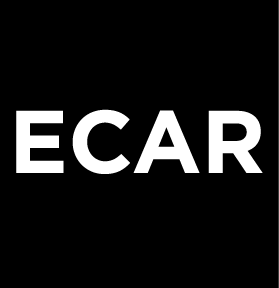 EDUCAUSE Center for Applied ResearchThe Consumerization of Technology and the Bring-Your-Own-Everything (BYOE) Era of Higher EducationAbstractWe are living in an era when affordable, easy-to-use, and readily accessible technologies facilitate a bring-your-own-everything (BYOE) standard. This “consumerization of technology” is setting a new standard whereby students, faculty, and staff bring their own devices, software, apps, and cloud-based technology to create a personal computing environment. The furor over the consumerization of IT is part of the contemporary discourse of IT professionals in higher education and raises understandable concerns about IT infrastructure, planning and governance, security and compliance, support strategies, teaching and learning, and fiscal implications. ECAR investigated these topical issues by conducting interviews, focus groups, and a survey to gather information about current BYOE practices in higher education. The results of these investigations provide insight about the scope of BYOE and the institutional culture surrounding BYO practices, as well as benchmarking metrics for the current state of policies, practices, and experiences of BYOE in higher education.Data TablesThe tables in this file are provided for your reference to the data collected from a BYOE survey, conducted in late 2012 and early 2013. The data are disaggregated by Carnegie Classification (2000), by institutional control (public/private), and by enrolled student FTE (based on data from IPEDS), unless sample sizes are too small. Responses to open-ended questions are not included to preserve respondent anonymity. Note that the number of respondents (n) varies from question to question, and that percentages for multiple choice questions may not sum to 100% due to independent rounding.  For more information about this study, including the research report, slide deck, and infographic, visit the research hub at http://www.educause.edu/library/resources/byod-and-consumerization-it-higher-education-research-2013.
Table of Contents2.1 Number of devices2.1 Number of devices—Don't know	42.1a. Number of devices—Students	52.1b. Number of devices—Faculty	62.1c. Number of devices—Staff	72.1d. Number of devices—Administrators	82.1e. Number of devices—Visitors	92.2 Percentage of employees2.2 Percentage of employees—Don't know	102.2a. Percentage—Devices	112.2b. Percentage—Services	122.3 Motivation scores	132.4 Culture scores.	142.5 Priority scores	152.6 Deployment scores	183.1 Overall planning strategy for user-provisioned technologies	193.2 Policies3.2a. Policies—Permitted devices	203.2b. Policies—Permitted services	213.2c. Policies—Permitted apps	223.2d. Policies—Security requirements for services	233.2e. Policies—Security requirements for devices	243.2f. Policies—Security requirements for data	253.2g. Policies—Scope of support services provided by institution	263.2h. Policies—Ownership of programs on user-provisioned technology	273.2i. Policies—Options for reimbursement	283.2j. Policies—Employee privacy expectations	293.2k. Policies—E-discovery rules on devices or services	303.2l. Policies—Limitations of liability for devices or services	313.2m. Policies—Integrated acceptable use policy	323.2n. Policies—Employee exit strategy	333.2o. Policies—Accessibility issues addressed	344.1 Faculty and staff allowances	354.3 Unit responsible for institutional strategies	364.4 Financial impact/past4.4a. Financial impact/past—Institutionally provisioned devices	374.4b. Financial impact/past—Institutionally provisioned services	384.4c. Financial impact/past—IT infrastructure that supports user-provisioned technology	394.4d. Financial impact/past—IT support services to support user-provisioned technology	404.4e. Financial impact/past—Data and security breaches	414.5 Financial impact/future4.5a. Financial impact/future—Institutionally provisioned devices	424.5b. Financial impact/future—Institutionally provisioned services	434.5c. Financial impact/future—IT infrastructure that supports user-provisioned technology	444.5d. Financial impact/future—IT support services to support user-provisioned technology	454.5e. Financial impact/future—Data and security breaches	464.6 Does your institution use a mobile device management (MDM) system?	474.6a MDM vendor name: * 4.6b MDM product name:	484.6c How long have you used this MDM system?	494.6d MDM satisfaction scores	504.7 Does your institution use a data loss prevention (DLP) system?	514.7a DLP vendor name: * 4.7b DLP product name:	524.7c How long have you use this DLP system?	534.7d DLP satisfaction scores	544.8 Does your institution use a virtualized desktop integration (VDI) system?	554.8a VDI vendor name: * 4.8b VDI product name:	564.8c How long have you use this VDI system?	574.8d VDI satisfaction scores	584.9 Security Awareness Training	594.11 Infrastructure scores	605.1 Support employees5.1a. Support employees—Laptops	615.1b. Support employees—Tablets	625.1c. Support employees—Smartphones	635.1d. Support employees—Cloud-based services	645.1e. Support employees—Software as a service	655.1f. Support employees—Social media	665.1g. Support employees—Other technologies	675.3 Support student5.3a. Support student—Laptops	685.3b. Support student—Tablets	695.3c. Support student—Smartphones	705.3d. Support student—Cloud-based services	715.5 Demand5.5a. Demand—Laptops	725.5b. Demand—Tablets	735.5c. Demand—Smartphones	746.1 Guidelines for student-provisioned technologies incorporation	756.2 Guidelines for faculty-provisioned technologies incorporation	766.3 Formal program/unit that helps faculty incorporate student-provisioned technologies	776.4 Allow devices in courses	786.5 Planning to reduce number of student-accessible, institutionally provisioned devices	792.1 Number of devices - Don't know2.1 Number of devices - Don't knowStudents - Don't knowStudents - Don't knowFaculty - Don't knowFaculty - Don't knowStaff - Don't knowStaff - Don't knowAdministrators - Don't knowAdministrators - Don't knowVisitors - Don't knowVisitors - Don't know2.1 Number of devices - Don't know2.1 Number of devices - Don't knowPercent(n)Percent(n)Percent(n)Percent(n)Percent(n)Carnegie ClassCarnegie ClassAAAA43.5%(23)39.1%(23)39.1%(23)39.1%(23)72.7%(22)BABA16.2%(37)18.9%(37)19.4%(36)21.6%(37)37.8%(37)MAMA28.9%(38)26.3%(38)26.3%(38)28.9%(38)42.1%(38)DRDR19.0%(21)19.0%(21)19.0%(21)19.0%(21)28.6%(21)Other USOther US33.3%(18)27.8%(18)27.8%(18)27.8%(18)50.0%(18)Outside USOutside US21.1%(19)27.8%(18)26.3%(19)33.3%(18)44.4%(18)AllAll26.3%(156)25.8%(155)25.8%(155)27.7%(155)44.8%(154)2.1 Devices a. Students - Don't know2.1 Devices a. Students - Don't know2.1 Devices a. Students - Don't know2.1 Devices a. Students - Don't know2.1 Devices b. Faculty - Don't know2.1 Devices b. Faculty - Don't know2.1 Devices c. Staff - Don't know2.1 Devices c. Staff - Don't know2.1 Devices d. Administrators - Don't know2.1 Devices d. Administrators - Don't know2.1 Devices e. Visitors - Don't know2.1 Devices e. Visitors - Don't know2.1 Devices a. Students - Don't know2.1 Devices a. Students - Don't knowPercent(n)Percent(n)Percent(n)Percent(n)Percent(n)ControlControlPublicPublic33.8%(77)34.2%(76)33.8%(77)34.2%(76)49.3%(75)PrivatePrivate18.3%(71)16.9%(71)17.1%(70)19.7%(71)38.0%(71)AllAll26.4%(148)25.9%(147)25.9%(147)27.2%(147)43.8%(146)2.1 Devices a. Students - Don't know2.1 Devices a. Students - Don't know2.1 Devices a. Students - Don't know2.1 Devices a. Students - Don't know2.1 Devices b. Faculty - Don't know2.1 Devices b. Faculty - Don't know2.1 Devices c. Staff - Don't know2.1 Devices c. Staff - Don't know2.1 Devices d. Administrators - Don't know2.1 Devices d. Administrators - Don't know2.1 Devices e. Visitors - Don't know2.1 Devices e. Visitors - Don't know2.1 Devices a. Students - Don't know2.1 Devices a. Students - Don't knowPercent(n)Percent(n)Percent(n)Percent(n)Percent(n)FTEFTELess than 2,000Less than 2,00019.5%(41)17.1%(41)17.1%(41)17.1%(41)31.7%(41)2,000–3,9992,000–3,99928.9%(38)26.3%(38)27.0%(37)31.6%(38)52.6%(38)4,000–7,9994,000–7,99937.5%(24)37.5%(24)37.5%(24)37.5%(24)62.5%(24)8,000–14,9998,000–14,99924.0%(25)28.0%(25)28.0%(25)32.0%(25)25.0%(24)15,000+15,000+26.1%(23)27.3%(22)26.1%(23)27.3%(22)50.0%(22)AllAll26.5%(151)26.0%(150)26.0%(150)28.0%(150)43.6%(149)2.1a. Number of devices - Students2.1a. Number of devices - Students2010201020122012201420142.1a. Number of devices - Students2.1a. Number of devices - StudentsMean(n)Mean(n)Mean(n)Carnegie ClassCarnegie ClassAAAA0.83(12)1.42(12)1.97(13)BABA1.41(28)2.63(30)3.97(28)MAMA1.23(26)2.52(26)3.75(26)DRDR1.56(16)2.75(16)4.04(16)Other USOther US1.30(10)2.75(10)3.67(9)Outside USOutside US0.96(13)2.07(14)3.25(12)AllAll1.26(105)2.43(108)3.57(104)2.1 Devices a. Students - 20102.1 Devices a. Students - 20102.1 Devices a. Students - 20102.1 Devices a. Students - 20102.1 Devices a. Students - 20122.1 Devices a. Students - 20122.1 Devices a. Students - 20142.1 Devices a. Students - 20142.1 Devices a. Students - 20102.1 Devices a. Students - 2010Mean(n)Mean(n)Mean(n)ControlControlPublicPublic1.12(47)2.23(48)3.27(47)PrivatePrivate1.42(52)2.64(54)3.92(52)AllAll1.28(99)2.45(102)3.61(99)2.1 Devices a. Students - 20102.1 Devices a. Students - 20102.1 Devices a. Students - 20102.1 Devices a. Students - 20102.1 Devices a. Students - 20122.1 Devices a. Students - 20122.1 Devices a. Students - 20142.1 Devices a. Students - 20142.1 Devices a. Students - 20102.1 Devices a. Students - 2010Mean(n)Mean(n)Mean(n)FTEFTELess than 2,000Less than 2,0001.36(30)2.50(30)3.60(31)2,000–3,9992,000–3,9991.24(23)2.40(25)3.50(23)4,000–7,9994,000–7,9991.07(15)2.27(15)3.74(15)8,000–14,9998,000–14,9991.28(18)2.37(19)3.61(18)15,000+15,000+1.26(15)2.53(15)3.55(14)AllAll1.26(101)2.42(104)3.59(101)2.1b. Number of devices - Faculty2.1b. Number of devices - Faculty2010201020122012201420142.1b. Number of devices - Faculty2.1b. Number of devices - FacultyMean(n)Mean(n)Mean(n)Carnegie ClassCarnegie ClassAAAA1.04(13)1.87(13)2.32(14)BABA1.26(28)2.19(29)3.16(28)MAMA1.10(27)2.06(27)2.98(26)DRDR1.38(16)2.31(16)3.34(16)Other USOther US1.09(11)2.27(11)3.00(10)Outside USOutside US1.12(13)2.06(13)2.96(12)AllAll1.18(108)2.13(109)3.00(106)2.1 Devices b. Faculty - 20102.1 Devices b. Faculty - 20102.1 Devices b. Faculty - 20102.1 Devices b. Faculty - 20102.1 Devices b. Faculty - 20122.1 Devices b. Faculty - 20122.1 Devices b. Faculty - 20142.1 Devices b. Faculty - 20142.1 Devices b. Faculty - 20102.1 Devices b. Faculty - 2010Mean(n)Mean(n)Mean(n)ControlControlPublicPublic1.18(48)2.10(48)2.96(47)PrivatePrivate1.18(54)2.17(55)3.07(54)AllAll1.18(102)2.14(103)3.02(101)2.1 Devices b. Faculty - 20102.1 Devices b. Faculty - 20102.1 Devices b. Faculty - 20102.1 Devices b. Faculty - 20102.1 Devices b. Faculty - 20122.1 Devices b. Faculty - 20122.1 Devices b. Faculty - 20142.1 Devices b. Faculty - 20142.1 Devices b. Faculty - 20102.1 Devices b. Faculty - 2010Mean(n)Mean(n)Mean(n)FTEFTELess than 2,000Less than 2,0001.10(31)2.10(31)2.92(32)2,000–3,9992,000–3,9991.18(25)2.12(26)2.98(25)4,000–7,9994,000–7,9991.18(15)2.27(15)3.18(14)8,000–14,9998,000–14,9991.07(18)1.82(18)2.83(18)15,000+15,000+1.40(15)2.43(15)3.39(14)AllAll1.17(104)2.13(105)3.02(103)2.1c. Number of devices - Staff2.1c. Number of devices - Staff2010201020122012201420142.1c. Number of devices - Staff2.1c. Number of devices - StaffMean(n)Mean(n)Mean(n)Carnegie ClassCarnegie ClassAAAA0.77(13)1.62(13)2.00(14)BABA1.19(27)1.91(28)2.78(27)MAMA0.98(27)1.77(27)2.71(26)DRDR1.32(16)2.03(16)2.84(16)Other USOther US1.00(11)1.91(11)2.60(10)Outside USOutside US1.04(13)1.98(13)2.71(12)AllAll1.07(107)1.87(108)2.64(105)2.1 Devices c. Staff - 20102.1 Devices c. Staff - 20102.1 Devices c. Staff - 20102.1 Devices c. Staff - 20102.1 Devices c. Staff - 20122.1 Devices c. Staff - 20122.1 Devices c. Staff - 20142.1 Devices c. Staff - 20142.1 Devices c. Staff - 20102.1 Devices c. Staff - 2010Mean(n)Mean(n)Mean(n)ControlControlPublicPublic1.02(48)1.82(48)2.51(47)PrivatePrivate1.11(53)1.90(54)2.79(53)AllAll1.07(101)1.86(102)2.66(100)2.1 Devices c. Staff - 20102.1 Devices c. Staff - 20102.1 Devices c. Staff - 20102.1 Devices c. Staff - 20102.1 Devices c. Staff - 20122.1 Devices c. Staff - 20122.1 Devices c. Staff - 20142.1 Devices c. Staff - 20142.1 Devices c. Staff - 20102.1 Devices c. Staff - 2010Mean(n)Mean(n)Mean(n)FTEFTELess than 2,000Less than 2,0001.03(31)1.84(31)2.48(32)2,000–3,9992,000–3,9991.06(24)1.78(25)2.69(24)4,000–7,9994,000–7,9990.97(15)1.77(15)2.75(14)8,000–14,9998,000–14,9991.07(18)1.99(18)2.78(18)15,000+15,000+1.30(15)2.07(15)2.82(14)AllAll1.08(103)1.87(104)2.67(102)2.1d. Number of devices - Administrators2.1d. Number of devices - Administrators2010201020122012201420142.1d. Number of devices - Administrators2.1d. Number of devices - AdministratorsMean(n)Mean(n)Mean(n)Carnegie ClassCarnegie ClassAAAA1.04(13)2.12(13)2.50(14)BABA1.50(28)2.43(29)3.20(28)MAMA1.26(26)2.40(26)3.20(25)DRDR1.53(16)2.34(16)3.41(16)Other USOther US1.09(11)2.36(11)3.00(10)Outside USOutside US1.50(12)2.58(12)3.27(11)AllAll1.35(106)2.38(107)3.13(104)2.1 Devices d. Administrators - 20102.1 Devices d. Administrators - 20102.1 Devices d. Administrators - 20102.1 Devices d. Administrators - 20102.1 Devices d. Administrators - 20122.1 Devices d. Administrators - 20122.1 Devices d. Administrators - 20142.1 Devices d. Administrators - 20142.1 Devices d. Administrators - 20102.1 Devices d. Administrators - 2010Mean(n)Mean(n)Mean(n)ControlControlPublicPublic1.34(48)2.35(48)3.01(47)PrivatePrivate1.34(53)2.39(54)3.25(53)AllAll1.34(101)2.37(102)3.14(100)2.1 Devices d. Administrators - 20102.1 Devices d. Administrators - 20102.1 Devices d. Administrators - 20102.1 Devices d. Administrators - 20102.1 Devices d. Administrators - 20122.1 Devices d. Administrators - 20122.1 Devices d. Administrators - 20142.1 Devices d. Administrators - 20142.1 Devices d. Administrators - 20102.1 Devices d. Administrators - 2010Mean(n)Mean(n)Mean(n)FTEFTELess than 2,000Less than 2,0001.32(32)2.33(32)3.05(33)2,000–3,9992,000–3,9991.33(23)2.33(24)3.00(23)4,000–7,9994,000–7,9991.17(15)2.30(15)3.07(14)8,000–14,9998,000–14,9991.29(17)2.24(17)3.29(17)15,000+15,000+1.70(15)2.80(15)3.46(14)AllAll1.35(102)2.38(103)3.14(101)2.1e. Number of devices - Visitors2.1e. Number of devices - Visitors2010201020122012201420142.1e. Number of devices - Visitors2.1e. Number of devices - VisitorsMean(n)Mean(n)Mean(n)Carnegie ClassCarnegie ClassAAAA0.60(5)0.90(5)1.17(6)BABA0.95(22)1.48(23)1.91(22)MAMA0.81(22)1.50(22)1.89(22)DRDR1.04(14)1.65(14)2.12(14)Other USOther US1.94(8)1.43(7)1.71(7)Outside USOutside US1.00(10)1.70(10)2.30(10)AllAll1.01(81)1.50(81)1.92(81)2.1 Devices e. Visitors - 20102.1 Devices e. Visitors - 20102.1 Devices e. Visitors - 20102.1 Devices e. Visitors - 20102.1 Devices e. Visitors - 20122.1 Devices e. Visitors - 20122.1 Devices e. Visitors - 20142.1 Devices e. Visitors - 20142.1 Devices e. Visitors - 20102.1 Devices e. Visitors - 2010Mean(n)Mean(n)Mean(n)ControlControlPublicPublic0.83(36)1.44(36)1.80(37)PrivatePrivate1.17(42)1.55(42)1.97(41)AllAll1.01(78)1.50(78)1.89(78)2.1 Devices e. Visitors - 20102.1 Devices e. Visitors - 20102.1 Devices e. Visitors - 20102.1 Devices e. Visitors - 20102.1 Devices e. Visitors - 20122.1 Devices e. Visitors - 20122.1 Devices e. Visitors - 20142.1 Devices e. Visitors - 20142.1 Devices e. Visitors - 20102.1 Devices e. Visitors - 2010Mean(n)Mean(n)Mean(n)FTEFTELess than 2,000Less than 2,0000.87(26)1.48(26)1.81(27)2,000–3,9992,000–3,9991.41(17)1.29(17)1.66(16)4,000–7,9994,000–7,9991.11(9)1.56(9)2.00(9)8,000–14,9998,000–14,9990.90(18)1.61(18)2.17(18)15,000+15,000+0.80(10)1.52(10)1.97(10)AllAll1.01(80)1.48(80)1.90(80)2.2 Percentage of employees - Don't know2.2 Percentage of employees - Don't knowa. Devices - Don't knowa. Devices - Don't knowb. Services - Don't knowb. Services - Don't know2.2 Percentage of employees - Don't know2.2 Percentage of employees - Don't knowPercent(n)Percent(n)Carnegie ClassCarnegie ClassAAAA43.5%(23)54.5%(22)BABA29.7%(37)43.2%(37)MAMA26.3%(38)31.6%(38)DRDR19.0%(21)38.1%(21)Other USOther US29.4%(17)47.1%(17)Outside USOutside US26.3%(19)36.8%(19)AllAll29.0%(155)40.9%(154)2.2 Percentage a. Devices - Don't know2.2 Percentage a. Devices - Don't know2.2 Percentage a. Devices - Don't know2.2 Percentage a. Devices - Don't know2.2 Percentage b. Services - Don't know2.2 Percentage b. Services - Don't know2.2 Percentage a. Devices - Don't know2.2 Percentage a. Devices - Don't knowPercent(n)Percent(n)ControlControlPublicPublic31.6%(76)40.0%(75)PrivatePrivate25.4%(71)40.8%(71)AllAll28.6%(147)40.4%(146)2.2 Percentage a. Devices - Don't know2.2 Percentage a. Devices - Don't know2.2 Percentage a. Devices - Don't know2.2 Percentage a. Devices - Don't know2.2 Percentage b. Services - Don't know2.2 Percentage b. Services - Don't know2.2 Percentage a. Devices - Don't know2.2 Percentage a. Devices - Don't knowPercent(n)Percent(n)FTEFTELess than 2,000Less than 2,00022.0%(41)31.7%(41)2,000–3,9992,000–3,99934.2%(38)44.7%(38)4,000–7,9994,000–7,99937.5%(24)62.5%(24)8,000–14,9998,000–14,99920.0%(25)25.0%(24)15,000+15,000+34.8%(23)43.5%(23)AllAll29.1%(151)40.7%(150)2.2a. Percentage of employees - Devices2.2a. Percentage of employees - Devices2010201020122012201420142.2a. Percentage of employees - Devices2.2a. Percentage of employees - DevicesMean(n)Mean(n)Mean(n)Carnegie ClassCarnegie ClassAAAA14.6%(12)33.4%(13)53.9%(13)BABA22.3%(24)45.1%(26)62.5%(23)MAMA19.0%(28)40.6%(28)60.3%(27)DRDR27.5%(17)49.2%(17)64.4%(17)Other USOther US13.5%(12)40.8%(12)60.4%(12)Outside USOutside US18.8%(13)37.1%(14)56.1%(13)AllAll20.0%(106)41.7%(110)60.1%(105)2.2 Percentage a. Devices - 20102.2 Percentage a. Devices - 20102.2 Percentage a. Devices - 20102.2 Percentage a. Devices - 20102.2 Percentage a. Devices - 20122.2 Percentage a. Devices - 20122.2 Percentage a. Devices - 20142.2 Percentage a. Devices - 20142.2 Percentage a. Devices - 20102.2 Percentage a. Devices - 2010Mean(n)Mean(n)Mean(n)ControlControlPublicPublic21.8%(49)41.5%(52)60.1%(50)PrivatePrivate18.4%(52)42.7%(53)61.5%(50)AllAll20.1%(101)42.1%(105)60.8%(100)2.2 Percentage a. Devices - 20102.2 Percentage a. Devices - 20102.2 Percentage a. Devices - 20102.2 Percentage a. Devices - 20102.2 Percentage a. Devices - 20122.2 Percentage a. Devices - 20122.2 Percentage a. Devices - 20142.2 Percentage a. Devices - 20142.2 Percentage a. Devices - 20102.2 Percentage a. Devices - 2010Mean(n)Mean(n)Mean(n)FTEFTELess than 2,000Less than 2,00019.7%(31)38.1%(32)55.3%(32)2,000–3,9992,000–3,99919.5%(23)45.9%(25)64.8%(21)4,000–7,9994,000–7,99912.3%(15)32.8%(15)53.2%(15)8,000–14,9998,000–14,99923.5%(19)47.0%(20)68.9%(19)15,000+15,000+24.3%(15)44.7%(15)62.2%(15)AllAll20.0%(103)41.8%(107)60.5%(102)2.2b. Percentage of employees - Services2.2b. Percentage of employees - Services2010201020122012201420142.2b. Percentage of employees - Services2.2b. Percentage of employees - ServicesMean(n)Mean(n)Mean(n)Carnegie ClassCarnegie ClassAAAA14.8%(9)33.2%(10)52.4%(10)BABA15.3%(19)29.9%(21)44.1%(19)MAMA6.9%(26)22.8%(26)39.8%(26)DRDR19.4%(13)38.5%(13)57.5%(13)Other USOther US9.1%(9)26.4%(9)48.3%(9)Outside USOutside US10.6%(11)30.1%(12)47.7%(11)AllAll12.1%(87)29.1%(91)46.7%(88)2.2 Percentage b. Services - 20102.2 Percentage b. Services - 20102.2 Percentage b. Services - 20102.2 Percentage b. Services - 20102.2 Percentage b. Services - 20122.2 Percentage b. Services - 20122.2 Percentage b. Services - 20142.2 Percentage b. Services - 20142.2 Percentage b. Services - 20102.2 Percentage b. Services - 2010Mean(n)Mean(n)Mean(n)ControlControlPublicPublic14.0%(42)31.6%(45)49.7%(43)PrivatePrivate10.4%(41)27.0%(42)45.0%(41)AllAll12.2%(83)29.4%(87)47.4%(84)2.2 Percentage b. Services - 20102.2 Percentage b. Services - 20102.2 Percentage b. Services - 20102.2 Percentage b. Services - 20102.2 Percentage b. Services - 20122.2 Percentage b. Services - 20122.2 Percentage b. Services - 20142.2 Percentage b. Services - 20142.2 Percentage b. Services - 20102.2 Percentage b. Services - 2010Mean(n)Mean(n)Mean(n)FTEFTELess than 2,000Less than 2,0009.2%(27)22.9%(28)39.4%(28)2,000–3,9992,000–3,99911.9%(19)27.8%(21)40.1%(19)4,000–7,9994,000–7,9994.8%(9)28.1%(9)51.0%(9)8,000–14,9998,000–14,99914.5%(17)31.7%(18)54.6%(17)15,000+15,000+20.0%(13)40.2%(13)57.7%(13)AllAll12.0%(85)28.9%(89)46.5%(86)2.3 Motivation scores*2.3 Motivation scores*a. To increase productivitya. To increase productivityb. To increase satisfactionb. To increase satisfactionc. As a recruitment mechanismc. As a recruitment mechanismd. To reduce procurement costsd. To reduce procurement costse. Other motivatione. Other motivation2.3 Motivation scores*2.3 Motivation scores*Mean(n)Mean(n)Mean(n)Mean(n)Mean(n)Carnegie ClassCarnegie ClassAAAA2.23(22)2.57(21)1.57(21)2.10(21)2.00(5)BABA2.22(37)2.32(37)1.60(35)1.95(37)0.60(5)MAMA2.09(35)2.31(36)1.72(36)1.75(36)0.44(9)DRDR2.10(20)2.30(20)1.60(20)1.65(20)0.63(8)Other USOther US1.53(17)1.78(18)0.86(14)1.24(17)0.50(8)Outside USOutside US1.67(18)1.89(18)0.88(17)1.47(19)1.00(10)AllAll2.03(149)2.23(150)1.47(143)1.74(150)0.80(45)2.3 Motivation a. To increase productivity2.3 Motivation a. To increase productivity2.3 Motivation a. To increase productivity2.3 Motivation a. To increase productivity2.3 Motivation b. To increase satisfaction2.3 Motivation b. To increase satisfaction2.3 Motivation c. As a recruitment mechanism2.3 Motivation c. As a recruitment mechanism2.3 Motivation d. To reduce procurement costs of institutionally provided technology2.3 Motivation d. To reduce procurement costs of institutionally provided technology2.3 Motivation e. Other motivation2.3 Motivation e. Other motivation2.3 Motivation a. To increase productivity2.3 Motivation a. To increase productivityMean(n)Mean(n)Mean(n)Mean(n)Mean(n)ControlControlPublicPublic2.08(72)2.34(71)1.41(70)1.85(72)0.92(26)PrivatePrivate2.04(69)2.23(71)1.65(65)1.69(70)0.60(15)AllAll2.06(141)2.28(142)1.53(135)1.77(142)0.80(41)2.3 Motivation a. To increase productivity2.3 Motivation a. To increase productivity2.3 Motivation a. To increase productivity2.3 Motivation a. To increase productivity2.3 Motivation b. To increase satisfaction2.3 Motivation b. To increase satisfaction2.3 Motivation c. As a recruitment mechanism2.3 Motivation c. As a recruitment mechanism2.3 Motivation d. To reduce procurement costs of institutionally provided technology2.3 Motivation d. To reduce procurement costs of institutionally provided technology2.3 Motivation e. Other motivation2.3 Motivation e. Other motivation2.3 Motivation a. To increase productivity2.3 Motivation a. To increase productivityMean(n)Mean(n)Mean(n)Mean(n)Mean(n)FTEFTELess than 2,000Less than 2,0001.98(41)2.10(41)1.69(39)1.80(41)1.22(9)2,000–3,9992,000–3,9992.22(36)2.53(38)1.50(34)2.03(37)0.00(7)4,000–7,9994,000–7,9991.79(24)2.17(24)1.45(22)1.33(24)0.80(10)8,000–14,9998,000–14,9992.14(22)2.29(21)1.68(22)1.81(21)1.38(8)15,000+15,000+2.05(21)2.00(21)0.95(21)1.64(22)0.43(7)AllAll2.04(144)2.23(145)1.49(138)1.76(145)0.80(41)*Responses to question 2.3 were scored as follows: 0=”Not at all motivated”; 1=”Somewhat motivated”; 2=”Motivated”; 3=”Very motivated”; 4=”Extremely motivated”. Responses of “Don’t know” were not included in these calculations.*Responses to question 2.3 were scored as follows: 0=”Not at all motivated”; 1=”Somewhat motivated”; 2=”Motivated”; 3=”Very motivated”; 4=”Extremely motivated”. Responses of “Don’t know” were not included in these calculations.*Responses to question 2.3 were scored as follows: 0=”Not at all motivated”; 1=”Somewhat motivated”; 2=”Motivated”; 3=”Very motivated”; 4=”Extremely motivated”. Responses of “Don’t know” were not included in these calculations.*Responses to question 2.3 were scored as follows: 0=”Not at all motivated”; 1=”Somewhat motivated”; 2=”Motivated”; 3=”Very motivated”; 4=”Extremely motivated”. Responses of “Don’t know” were not included in these calculations.*Responses to question 2.3 were scored as follows: 0=”Not at all motivated”; 1=”Somewhat motivated”; 2=”Motivated”; 3=”Very motivated”; 4=”Extremely motivated”. Responses of “Don’t know” were not included in these calculations.*Responses to question 2.3 were scored as follows: 0=”Not at all motivated”; 1=”Somewhat motivated”; 2=”Motivated”; 3=”Very motivated”; 4=”Extremely motivated”. Responses of “Don’t know” were not included in these calculations.*Responses to question 2.3 were scored as follows: 0=”Not at all motivated”; 1=”Somewhat motivated”; 2=”Motivated”; 3=”Very motivated”; 4=”Extremely motivated”. Responses of “Don’t know” were not included in these calculations.*Responses to question 2.3 were scored as follows: 0=”Not at all motivated”; 1=”Somewhat motivated”; 2=”Motivated”; 3=”Very motivated”; 4=”Extremely motivated”. Responses of “Don’t know” were not included in these calculations.*Responses to question 2.3 were scored as follows: 0=”Not at all motivated”; 1=”Somewhat motivated”; 2=”Motivated”; 3=”Very motivated”; 4=”Extremely motivated”. Responses of “Don’t know” were not included in these calculations.*Responses to question 2.3 were scored as follows: 0=”Not at all motivated”; 1=”Somewhat motivated”; 2=”Motivated”; 3=”Very motivated”; 4=”Extremely motivated”. Responses of “Don’t know” were not included in these calculations.*Responses to question 2.3 were scored as follows: 0=”Not at all motivated”; 1=”Somewhat motivated”; 2=”Motivated”; 3=”Very motivated”; 4=”Extremely motivated”. Responses of “Don’t know” were not included in these calculations.*Responses to question 2.3 were scored as follows: 0=”Not at all motivated”; 1=”Somewhat motivated”; 2=”Motivated”; 3=”Very motivated”; 4=”Extremely motivated”. Responses of “Don’t know” were not included in these calculations.*Responses to question 2.3 were scored as follows: 0=”Not at all motivated”; 1=”Somewhat motivated”; 2=”Motivated”; 3=”Very motivated”; 4=”Extremely motivated”. Responses of “Don’t know” were not included in these calculations.2.4 Culture scores*2.4 Culture scores*a. Focused efforts to manage assetsa. Focused efforts to manage assetsb. Focused efforts to manage accessb. Focused efforts to manage accessc. Supports a culture of innovation.c. Supports a culture of innovation.d. Welcoming environment for faculty.d. Welcoming environment for faculty.e. Welcoming environment for staff.e. Welcoming environment for staff.f. Welcoming environment for students.f. Welcoming environment for students.2.4 Culture scores*2.4 Culture scores*Mean(n)Mean(n)Mean(n)Mean(n)Mean(n)Mean(n)Carnegie ClassCarnegie ClassAAAA-0.18(22)1.04(23)1.00(23)0.65(23)0.52(23)1.00(23)BABA-0.22(36)0.56(36)0.78(36)0.94(36)0.75(36)1.36(36)MAMA-0.16(37)1.03(37)0.89(37)0.68(37)0.57(37)1.30(37)DRDR-0.47(19)0.95(19)0.63(19)0.74(19)0.53(19)1.42(19)Other USOther US0.17(18)1.39(18)0.78(18)0.47(17)0.33(18)0.94(18)Outside USOutside US0.00(19)0.58(19)0.79(19)0.79(19)0.32(19)1.11(18)AllAll-0.16(151)0.89(152)0.82(152)0.74(151)0.54(152)1.22(151)2.4 Agree a. Focused efforts to manage assets of user-provisioned technologies.2.4 Agree a. Focused efforts to manage assets of user-provisioned technologies.2.4 Agree a. Focused efforts to manage assets of user-provisioned technologies.2.4 Agree a. Focused efforts to manage assets of user-provisioned technologies.2.4 Agree b. Focused efforts to manage access of user-provisioned technologies.2.4 Agree b. Focused efforts to manage access of user-provisioned technologies.2.4 Agree c. Supports a culture of innovation.2.4 Agree c. Supports a culture of innovation.2.4 Agree d. Welcoming environment for user-provisioned technologies for faculty.2.4 Agree d. Welcoming environment for user-provisioned technologies for faculty.2.4 Agree e. Welcoming environment for user-provisioned technologies for staff.2.4 Agree e. Welcoming environment for user-provisioned technologies for staff.2.4 Agree f. Welcoming environment for user-provisioned technologies for students.2.4 Agree f. Welcoming environment for user-provisioned technologies for students.2.4 Agree a. Focused efforts to manage assets of user-provisioned technologies.2.4 Agree a. Focused efforts to manage assets of user-provisioned technologies.Mean(n)Mean(n)Mean(n)Mean(n)Mean(n)Mean(n)ControlControlPublicPublic-0.22(74)1.03(74)0.82(74)0.72(74)0.54(74)1.08(73)PrivatePrivate-0.13(69)0.77(70)0.79(70)0.75(69)0.54(70)1.37(70)AllAll-0.17(143)0.90(144)0.81(144)0.73(143)0.54(144)1.22(143)2.4 Agree a. Focused efforts to manage assets of user-provisioned technologies.2.4 Agree a. Focused efforts to manage assets of user-provisioned technologies.2.4 Agree a. Focused efforts to manage assets of user-provisioned technologies.2.4 Agree a. Focused efforts to manage assets of user-provisioned technologies.2.4 Agree b. Focused efforts to manage access of user-provisioned technologies.2.4 Agree b. Focused efforts to manage access of user-provisioned technologies.2.4 Agree c. Supports a culture of innovation.2.4 Agree c. Supports a culture of innovation.2.4 Agree d. Welcoming environment for user-provisioned technologies for faculty.2.4 Agree d. Welcoming environment for user-provisioned technologies for faculty.2.4 Agree e. Welcoming environment for user-provisioned technologies for staff.2.4 Agree e. Welcoming environment for user-provisioned technologies for staff.2.4 Agree f. Welcoming environment for user-provisioned technologies for students.2.4 Agree f. Welcoming environment for user-provisioned technologies for students.2.4 Agree a. Focused efforts to manage assets of user-provisioned technologies.2.4 Agree a. Focused efforts to manage assets of user-provisioned technologies.Mean(n)Mean(n)Mean(n)Mean(n)Mean(n)Mean(n)FTEFTELess than 2,000Less than 2,0000.13(40)0.95(40)0.90(40)0.85(39)0.65(40)1.30(40)2,000–3,9992,000–3,999-0.30(37)0.84(38)0.82(38)0.63(38)0.45(38)1.34(38)4,000–7,9994,000–7,9990.00(24)0.92(24)0.88(24)0.54(24)0.38(24)0.88(24)8,000–14,9998,000–14,999-0.26(23)1.04(23)0.78(23)0.61(23)0.48(23)1.14(22)15,000+15,000+-0.36(22)0.82(22)0.77(22)1.00(22)0.64(22)1.27(22)AllAll-0.14(146)0.91(147)0.84(147)0.73(146)0.52(147)1.21(146)*Responses to question 2.4 were scored as follows: -2=”Strongly disagree”; -1=”Disagree”; 0=”Neither agree nor disagree”; 1=”Strongly agree”; 2=”Strongly agree”. Responses of “Don’t know” were not included in these calculations.*Responses to question 2.4 were scored as follows: -2=”Strongly disagree”; -1=”Disagree”; 0=”Neither agree nor disagree”; 1=”Strongly agree”; 2=”Strongly agree”. Responses of “Don’t know” were not included in these calculations.*Responses to question 2.4 were scored as follows: -2=”Strongly disagree”; -1=”Disagree”; 0=”Neither agree nor disagree”; 1=”Strongly agree”; 2=”Strongly agree”. Responses of “Don’t know” were not included in these calculations.*Responses to question 2.4 were scored as follows: -2=”Strongly disagree”; -1=”Disagree”; 0=”Neither agree nor disagree”; 1=”Strongly agree”; 2=”Strongly agree”. Responses of “Don’t know” were not included in these calculations.*Responses to question 2.4 were scored as follows: -2=”Strongly disagree”; -1=”Disagree”; 0=”Neither agree nor disagree”; 1=”Strongly agree”; 2=”Strongly agree”. Responses of “Don’t know” were not included in these calculations.*Responses to question 2.4 were scored as follows: -2=”Strongly disagree”; -1=”Disagree”; 0=”Neither agree nor disagree”; 1=”Strongly agree”; 2=”Strongly agree”. Responses of “Don’t know” were not included in these calculations.*Responses to question 2.4 were scored as follows: -2=”Strongly disagree”; -1=”Disagree”; 0=”Neither agree nor disagree”; 1=”Strongly agree”; 2=”Strongly agree”. Responses of “Don’t know” were not included in these calculations.*Responses to question 2.4 were scored as follows: -2=”Strongly disagree”; -1=”Disagree”; 0=”Neither agree nor disagree”; 1=”Strongly agree”; 2=”Strongly agree”. Responses of “Don’t know” were not included in these calculations.*Responses to question 2.4 were scored as follows: -2=”Strongly disagree”; -1=”Disagree”; 0=”Neither agree nor disagree”; 1=”Strongly agree”; 2=”Strongly agree”. Responses of “Don’t know” were not included in these calculations.*Responses to question 2.4 were scored as follows: -2=”Strongly disagree”; -1=”Disagree”; 0=”Neither agree nor disagree”; 1=”Strongly agree”; 2=”Strongly agree”. Responses of “Don’t know” were not included in these calculations.*Responses to question 2.4 were scored as follows: -2=”Strongly disagree”; -1=”Disagree”; 0=”Neither agree nor disagree”; 1=”Strongly agree”; 2=”Strongly agree”. Responses of “Don’t know” were not included in these calculations.*Responses to question 2.4 were scored as follows: -2=”Strongly disagree”; -1=”Disagree”; 0=”Neither agree nor disagree”; 1=”Strongly agree”; 2=”Strongly agree”. Responses of “Don’t know” were not included in these calculations.*Responses to question 2.4 were scored as follows: -2=”Strongly disagree”; -1=”Disagree”; 0=”Neither agree nor disagree”; 1=”Strongly agree”; 2=”Strongly agree”. Responses of “Don’t know” were not included in these calculations.*Responses to question 2.4 were scored as follows: -2=”Strongly disagree”; -1=”Disagree”; 0=”Neither agree nor disagree”; 1=”Strongly agree”; 2=”Strongly agree”. Responses of “Don’t know” were not included in these calculations.*Responses to question 2.4 were scored as follows: -2=”Strongly disagree”; -1=”Disagree”; 0=”Neither agree nor disagree”; 1=”Strongly agree”; 2=”Strongly agree”. Responses of “Don’t know” were not included in these calculations.2.5 Priorities Scores*2.5 Priorities Scores*a. Institutional mobile strategya. Institutional mobile strategyb. Data loss liability coverageb. Data loss liability coveragec. Extending enterprise systemsc. Extending enterprise systemsd. Anytime access to course materialsd. Anytime access to course materialse. Personnel with mobile application skillse. Personnel with mobile application skillsf. Implementing a VDI systemf. Implementing a VDI system2.5 Priorities Scores*2.5 Priorities Scores*Mean(n)Mean(n)Mean(n)Mean(n)Mean(n)Mean(n)Carnegie ClassCarnegie ClassAAAA2.39(23)2.67(21)2.65(23)3.09(23)1.59(22)2.45(22)BABA2.49(35)2.20(35)2.47(36)2.97(36)1.83(36)2.37(35)MAMA2.32(37)1.95(37)2.70(37)3.05(37)1.65(37)2.22(37)DRDR2.58(19)2.11(19)2.63(19)3.05(19)2.32(19)2.68(19)Other USOther US2.29(17)2.33(18)2.41(17)2.89(18)1.61(18)1.78(18)Outside USOutside US2.42(19)1.63(19)2.26(19)3.11(19)1.89(19)2.00(19)AllAll2.41(150)2.13(149)2.54(151)3.03(152)1.79(151)2.27(150)2.5 Priorities a. Developing a comprehensive institutional mobile strategy2.5 Priorities a. Developing a comprehensive institutional mobile strategy2.5 Priorities a. Developing a comprehensive institutional mobile strategy2.5 Priorities a. Developing a comprehensive institutional mobile strategy2.5 Priorities b. Establishing data loss liability coverage2.5 Priorities b. Establishing data loss liability coverage2.5 Priorities c. Extending enterprise systems for mobile access2.5 Priorities c. Extending enterprise systems for mobile access2.5 Priorities d. Anytime access to course materials for students2.5 Priorities d. Anytime access to course materials for students2.5 Priorities e. Hiring IT personnel with mobile application skills2.5 Priorities e. Hiring IT personnel with mobile application skills2.5 Priorities f. Implementing a VDI system2.5 Priorities f. Implementing a VDI system2.5 Priorities a. Developing a comprehensive institutional mobile strategy2.5 Priorities a. Developing a comprehensive institutional mobile strategyMean(n)Mean(n)Mean(n)Mean(n)Mean(n)Mean(n)ControlControlPublicPublic2.47(74)2.18(72)2.58(74)3.12(74)1.86(73)2.44(73)PrivatePrivate2.32(68)2.10(69)2.51(69)2.90(70)1.71(70)2.12(69)AllAll2.40(142)2.14(141)2.55(143)3.01(144)1.79(143)2.28(142)2.5 Priorities a. Developing a comprehensive institutional mobile strategy2.5 Priorities a. Developing a comprehensive institutional mobile strategy2.5 Priorities a. Developing a comprehensive institutional mobile strategy2.5 Priorities a. Developing a comprehensive institutional mobile strategy2.5 Priorities b. Establishing data loss liability coverage2.5 Priorities b. Establishing data loss liability coverage2.5 Priorities c. Extending enterprise systems for mobile access2.5 Priorities c. Extending enterprise systems for mobile access2.5 Priorities d. Anytime access to course materials for students2.5 Priorities d. Anytime access to course materials for students2.5 Priorities e. Hiring IT personnel with mobile application skills2.5 Priorities e. Hiring IT personnel with mobile application skills2.5 Priorities f. Implementing a VDI system2.5 Priorities f. Implementing a VDI system2.5 Priorities a. Developing a comprehensive institutional mobile strategy2.5 Priorities a. Developing a comprehensive institutional mobile strategyMean(n)Mean(n)Mean(n)Mean(n)Mean(n)Mean(n)FTEFTELess than 2,000Less than 2,0002.33(40)2.13(39)2.70(40)3.08(40)1.60(40)2.20(40)2,000–3,9992,000–3,9992.42(36)2.13(38)2.38(37)2.92(38)1.82(38)2.14(37)4,000–7,9994,000–7,9992.29(24)2.30(23)2.42(24)2.92(24)1.79(24)2.46(24)8,000–14,9998,000–14,9992.48(23)2.32(22)2.61(23)3.00(23)2.14(22)2.41(22)15,000+15,000+2.77(22)1.82(22)2.68(22)3.27(22)1.86(22)2.36(22)AllAll2.43(145)2.14(144)2.55(146)3.03(147)1.81(146)2.28(145)*Responses to question 2.5 were scored as follows: 0=”Not at all a priority”; 1=”Low priority”; 2=”Medium priority”; 3=”High priority”; 4=”Essential priority”. Responses of “Don’t know” were not included in these calculations.*Responses to question 2.5 were scored as follows: 0=”Not at all a priority”; 1=”Low priority”; 2=”Medium priority”; 3=”High priority”; 4=”Essential priority”. Responses of “Don’t know” were not included in these calculations.*Responses to question 2.5 were scored as follows: 0=”Not at all a priority”; 1=”Low priority”; 2=”Medium priority”; 3=”High priority”; 4=”Essential priority”. Responses of “Don’t know” were not included in these calculations.*Responses to question 2.5 were scored as follows: 0=”Not at all a priority”; 1=”Low priority”; 2=”Medium priority”; 3=”High priority”; 4=”Essential priority”. Responses of “Don’t know” were not included in these calculations.*Responses to question 2.5 were scored as follows: 0=”Not at all a priority”; 1=”Low priority”; 2=”Medium priority”; 3=”High priority”; 4=”Essential priority”. Responses of “Don’t know” were not included in these calculations.*Responses to question 2.5 were scored as follows: 0=”Not at all a priority”; 1=”Low priority”; 2=”Medium priority”; 3=”High priority”; 4=”Essential priority”. Responses of “Don’t know” were not included in these calculations.*Responses to question 2.5 were scored as follows: 0=”Not at all a priority”; 1=”Low priority”; 2=”Medium priority”; 3=”High priority”; 4=”Essential priority”. Responses of “Don’t know” were not included in these calculations.*Responses to question 2.5 were scored as follows: 0=”Not at all a priority”; 1=”Low priority”; 2=”Medium priority”; 3=”High priority”; 4=”Essential priority”. Responses of “Don’t know” were not included in these calculations.*Responses to question 2.5 were scored as follows: 0=”Not at all a priority”; 1=”Low priority”; 2=”Medium priority”; 3=”High priority”; 4=”Essential priority”. Responses of “Don’t know” were not included in these calculations.*Responses to question 2.5 were scored as follows: 0=”Not at all a priority”; 1=”Low priority”; 2=”Medium priority”; 3=”High priority”; 4=”Essential priority”. Responses of “Don’t know” were not included in these calculations.*Responses to question 2.5 were scored as follows: 0=”Not at all a priority”; 1=”Low priority”; 2=”Medium priority”; 3=”High priority”; 4=”Essential priority”. Responses of “Don’t know” were not included in these calculations.*Responses to question 2.5 were scored as follows: 0=”Not at all a priority”; 1=”Low priority”; 2=”Medium priority”; 3=”High priority”; 4=”Essential priority”. Responses of “Don’t know” were not included in these calculations.*Responses to question 2.5 were scored as follows: 0=”Not at all a priority”; 1=”Low priority”; 2=”Medium priority”; 3=”High priority”; 4=”Essential priority”. Responses of “Don’t know” were not included in these calculations.*Responses to question 2.5 were scored as follows: 0=”Not at all a priority”; 1=”Low priority”; 2=”Medium priority”; 3=”High priority”; 4=”Essential priority”. Responses of “Don’t know” were not included in these calculations.*Responses to question 2.5 were scored as follows: 0=”Not at all a priority”; 1=”Low priority”; 2=”Medium priority”; 3=”High priority”; 4=”Essential priority”. Responses of “Don’t know” were not included in these calculations.2.5 Priorities scores* (cont)2.5 Priorities scores* (cont)g. Data loss prevention systemg. Data loss prevention systemh. Mobile device management systemh. Mobile device management systemi. Mobile security for datai. Mobile security for dataj. Mobile security for devicesj. Mobile security for devicesk. Improving end-user experiencesk. Improving end-user experiencesl. Simplifying end-user experiencesl. Simplifying end-user experiences2.5 Priorities scores* (cont)2.5 Priorities scores* (cont)Mean(n)Mean(n)Mean(n)Mean(n)Mean(n)Mean(n)Carnegie ClassCarnegie ClassAAAA2.70(20)1.87(23)2.35(23)2.13(23)2.43(23)2.73(22)BABA2.56(36)2.03(35)2.80(35)2.40(35)2.47(36)2.67(36)MAMA2.08(36)1.76(37)2.49(37)1.95(37)2.56(36)2.58(36)DRDR2.44(18)2.37(19)2.84(19)2.53(19)2.53(19)2.53(19)Other USOther US2.44(18)1.82(17)2.67(18)2.00(17)1.89(18)2.00(18)Outside USOutside US1.95(19)2.16(19)2.11(19)2.11(19)2.11(19)2.32(19)AllAll2.35(147)1.97(150)2.56(151)2.18(150)2.38(151)2.51(150)2.5 Priorities g. Implementing a data loss prevention system2.5 Priorities g. Implementing a data loss prevention system2.5 Priorities g. Implementing a data loss prevention system2.5 Priorities g. Implementing a data loss prevention system2.5 Priorities h. Implementing a mobile device management system2.5 Priorities h. Implementing a mobile device management system2.5 Priorities i. Implementing/improving mobile security for data2.5 Priorities i. Implementing/improving mobile security for data2.5 Priorities j. Implementing/improving mobile security for devices2.5 Priorities j. Implementing/improving mobile security for devices2.5 Priorities k. Improving end-user experiences for those who bring their own technology2.5 Priorities k. Improving end-user experiences for those who bring their own technology2.5 Priorities l. Simplifying end-user experiences for those who bring their own technology2.5 Priorities l. Simplifying end-user experiences for those who bring their own technology2.5 Priorities g. Implementing a data loss prevention system2.5 Priorities g. Implementing a data loss prevention systemMean(n)Mean(n)Mean(n)Mean(n)Mean(n)Mean(n)ControlControlPublicPublic2.49(69)2.01(74)2.55(74)2.24(74)2.39(74)2.58(73)PrivatePrivate2.27(70)1.90(68)2.61(69)2.13(68)2.41(69)2.49(69)AllAll2.38(139)1.96(142)2.58(143)2.19(142)2.40(143)2.54(142)2.5 Priorities g. Implementing a data loss prevention system2.5 Priorities g. Implementing a data loss prevention system2.5 Priorities g. Implementing a data loss prevention system2.5 Priorities g. Implementing a data loss prevention system2.5 Priorities h. Implementing a mobile device management system2.5 Priorities h. Implementing a mobile device management system2.5 Priorities i. Implementing/improving mobile security for data2.5 Priorities i. Implementing/improving mobile security for data2.5 Priorities j. Implementing/improving mobile security for devices2.5 Priorities j. Implementing/improving mobile security for devices2.5 Priorities k. Improving end-user experiences for those who bring their own technology2.5 Priorities k. Improving end-user experiences for those who bring their own technology2.5 Priorities l. Simplifying end-user experiences for those who bring their own technology2.5 Priorities l. Simplifying end-user experiences for those who bring their own technology2.5 Priorities g. Implementing a data loss prevention system2.5 Priorities g. Implementing a data loss prevention systemMean(n)Mean(n)Mean(n)Mean(n)Mean(n)Mean(n)FTEFTELess than 2,000Less than 2,0002.38(40)2.05(39)2.75(40)2.30(40)2.48(40)2.45(40)2,000–3,9992,000–3,9992.39(38)1.84(37)2.59(37)2.06(36)2.50(38)2.79(38)4,000–7,9994,000–7,9992.39(23)1.88(24)2.46(24)2.13(24)2.30(23)2.45(22)8,000–14,9998,000–14,9992.65(20)2.13(23)2.39(23)2.39(23)2.39(23)2.43(23)15,000+15,000+2.00(21)2.09(22)2.55(22)2.09(22)2.32(22)2.50(22)AllAll2.37(142)1.99(145)2.58(146)2.19(145)2.42(146)2.54(145)*Responses to question 2.5 were scored as follows: 0=”Not at all a priority”; 1=”Low priority”; 2=”Medium priority”; 3=”High priority”; 4=”Essential priority”. Responses of “Don’t know” were not included in these calculations.*Responses to question 2.5 were scored as follows: 0=”Not at all a priority”; 1=”Low priority”; 2=”Medium priority”; 3=”High priority”; 4=”Essential priority”. Responses of “Don’t know” were not included in these calculations.*Responses to question 2.5 were scored as follows: 0=”Not at all a priority”; 1=”Low priority”; 2=”Medium priority”; 3=”High priority”; 4=”Essential priority”. Responses of “Don’t know” were not included in these calculations.*Responses to question 2.5 were scored as follows: 0=”Not at all a priority”; 1=”Low priority”; 2=”Medium priority”; 3=”High priority”; 4=”Essential priority”. Responses of “Don’t know” were not included in these calculations.*Responses to question 2.5 were scored as follows: 0=”Not at all a priority”; 1=”Low priority”; 2=”Medium priority”; 3=”High priority”; 4=”Essential priority”. Responses of “Don’t know” were not included in these calculations.*Responses to question 2.5 were scored as follows: 0=”Not at all a priority”; 1=”Low priority”; 2=”Medium priority”; 3=”High priority”; 4=”Essential priority”. Responses of “Don’t know” were not included in these calculations.*Responses to question 2.5 were scored as follows: 0=”Not at all a priority”; 1=”Low priority”; 2=”Medium priority”; 3=”High priority”; 4=”Essential priority”. Responses of “Don’t know” were not included in these calculations.*Responses to question 2.5 were scored as follows: 0=”Not at all a priority”; 1=”Low priority”; 2=”Medium priority”; 3=”High priority”; 4=”Essential priority”. Responses of “Don’t know” were not included in these calculations.*Responses to question 2.5 were scored as follows: 0=”Not at all a priority”; 1=”Low priority”; 2=”Medium priority”; 3=”High priority”; 4=”Essential priority”. Responses of “Don’t know” were not included in these calculations.*Responses to question 2.5 were scored as follows: 0=”Not at all a priority”; 1=”Low priority”; 2=”Medium priority”; 3=”High priority”; 4=”Essential priority”. Responses of “Don’t know” were not included in these calculations.*Responses to question 2.5 were scored as follows: 0=”Not at all a priority”; 1=”Low priority”; 2=”Medium priority”; 3=”High priority”; 4=”Essential priority”. Responses of “Don’t know” were not included in these calculations.*Responses to question 2.5 were scored as follows: 0=”Not at all a priority”; 1=”Low priority”; 2=”Medium priority”; 3=”High priority”; 4=”Essential priority”. Responses of “Don’t know” were not included in these calculations.*Responses to question 2.5 were scored as follows: 0=”Not at all a priority”; 1=”Low priority”; 2=”Medium priority”; 3=”High priority”; 4=”Essential priority”. Responses of “Don’t know” were not included in these calculations.*Responses to question 2.5 were scored as follows: 0=”Not at all a priority”; 1=”Low priority”; 2=”Medium priority”; 3=”High priority”; 4=”Essential priority”. Responses of “Don’t know” were not included in these calculations.*Responses to question 2.5 were scored as follows: 0=”Not at all a priority”; 1=”Low priority”; 2=”Medium priority”; 3=”High priority”; 4=”Essential priority”. Responses of “Don’t know” were not included in these calculations.2.5 Priorities scores* (cont)2.5 Priorities scores* (cont)m. User support for faculty-provisioned technologiesm. User support for faculty-provisioned technologiesn. User support for staff-provisioned technologiesn. User support for staff-provisioned technologieso. User support for student-provisioned technologieso. User support for student-provisioned technologiesp. Supporting innovative teaching opportunitiesp. Supporting innovative teaching opportunitiesq. Outsourcing support for user-provisioned technologiesq. Outsourcing support for user-provisioned technologiesr. Updating infrastructure to support device proliferationr. Updating infrastructure to support device proliferation2.5 Priorities scores* (cont)2.5 Priorities scores* (cont)Mean(n)Mean(n)Mean(n)Mean(n)Mean(n)Mean(n)Carnegie ClassCarnegie ClassAAAA2.04(23)2.00(23)2.13(23)3.00(23)1.00(21)2.91(23)BABA2.03(36)1.75(36)2.25(36)3.11(36)1.12(33)2.89(35)MAMA2.06(36)1.83(35)2.33(36)2.86(36)0.66(35)2.72(36)DRDR2.21(19)2.11(19)2.37(19)3.11(19)0.89(18)3.19(16)Other USOther US1.76(17)1.53(17)2.00(17)3.06(18)0.94(17)2.67(18)Outside USOutside US1.74(19)1.68(19)1.84(19)2.89(19)0.89(19)2.84(19)AllAll1.99(150)1.82(149)2.19(150)3.00(151)0.91(143)2.85(147)2.5 Priorities m. Providing more user support for faculty-provisioned technologies2.5 Priorities m. Providing more user support for faculty-provisioned technologies2.5 Priorities m. Providing more user support for faculty-provisioned technologies2.5 Priorities m. Providing more user support for faculty-provisioned technologies2.5 Priorities n. Providing more user support for staff-provisioned technologies2.5 Priorities n. Providing more user support for staff-provisioned technologies2.5 Priorities o. Providing more user support for student-provisioned technologies2.5 Priorities o. Providing more user support for student-provisioned technologies2.5 Priorities p. Supporting innovative teaching opportunities2.5 Priorities p. Supporting innovative teaching opportunities2.5 Priorities q. Outsourcing support for user-provisioned technologies2.5 Priorities q. Outsourcing support for user-provisioned technologies2.5 Priorities r. Updating infrastructure to support device proliferation2.5 Priorities r. Updating infrastructure to support device proliferation2.5 Priorities m. Providing more user support for faculty-provisioned technologies2.5 Priorities m. Providing more user support for faculty-provisioned technologiesMean(n)Mean(n)Mean(n)Mean(n)Mean(n)Mean(n)ControlControlPublicPublic2.00(74)1.85(74)2.15(74)3.01(74)0.83(70)2.83(71)PrivatePrivate2.01(68)1.79(67)2.25(68)3.03(69)0.98(65)2.90(68)AllAll2.01(142)1.82(141)2.20(142)3.02(143)0.90(135)2.86(139)2.5 Priorities m. Providing more user support for faculty-provisioned technologies2.5 Priorities m. Providing more user support for faculty-provisioned technologies2.5 Priorities m. Providing more user support for faculty-provisioned technologies2.5 Priorities m. Providing more user support for faculty-provisioned technologies2.5 Priorities n. Providing more user support for staff-provisioned technologies2.5 Priorities n. Providing more user support for staff-provisioned technologies2.5 Priorities o. Providing more user support for student-provisioned technologies2.5 Priorities o. Providing more user support for student-provisioned technologies2.5 Priorities p. Supporting innovative teaching opportunities2.5 Priorities p. Supporting innovative teaching opportunities2.5 Priorities q. Outsourcing support for user-provisioned technologies2.5 Priorities q. Outsourcing support for user-provisioned technologies2.5 Priorities r. Updating infrastructure to support device proliferation2.5 Priorities r. Updating infrastructure to support device proliferation2.5 Priorities m. Providing more user support for faculty-provisioned technologies2.5 Priorities m. Providing more user support for faculty-provisioned technologiesMean(n)Mean(n)Mean(n)Mean(n)Mean(n)Mean(n)FTEFTELess than 2,000Less than 2,0002.20(40)1.98(40)2.45(40)3.10(40)1.00(38)2.80(40)2,000–3,9992,000–3,9991.78(37)1.57(37)2.08(37)3.00(38)1.00(35)2.84(37)4,000–7,9994,000–7,9992.04(23)1.73(22)2.26(23)2.96(23)0.76(21)2.78(23)8,000–14,9998,000–14,9992.13(23)2.09(23)2.13(23)2.96(23)0.91(23)3.04(23)15,000+15,000+1.95(22)1.86(22)1.95(22)2.95(22)0.86(21)3.11(19)AllAll2.02(145)1.83(144)2.20(145)3.01(146)0.93(138)2.89(142)*Responses to question 2.5 were scored as follows: 0=”Not at all a priority”; 1=”Low priority”; 2=”Medium priority”; 3=”High priority”; 4=”Essential priority”. Responses of “Don’t know” were not included in these calculations.*Responses to question 2.5 were scored as follows: 0=”Not at all a priority”; 1=”Low priority”; 2=”Medium priority”; 3=”High priority”; 4=”Essential priority”. Responses of “Don’t know” were not included in these calculations.*Responses to question 2.5 were scored as follows: 0=”Not at all a priority”; 1=”Low priority”; 2=”Medium priority”; 3=”High priority”; 4=”Essential priority”. Responses of “Don’t know” were not included in these calculations.*Responses to question 2.5 were scored as follows: 0=”Not at all a priority”; 1=”Low priority”; 2=”Medium priority”; 3=”High priority”; 4=”Essential priority”. Responses of “Don’t know” were not included in these calculations.*Responses to question 2.5 were scored as follows: 0=”Not at all a priority”; 1=”Low priority”; 2=”Medium priority”; 3=”High priority”; 4=”Essential priority”. Responses of “Don’t know” were not included in these calculations.*Responses to question 2.5 were scored as follows: 0=”Not at all a priority”; 1=”Low priority”; 2=”Medium priority”; 3=”High priority”; 4=”Essential priority”. Responses of “Don’t know” were not included in these calculations.*Responses to question 2.5 were scored as follows: 0=”Not at all a priority”; 1=”Low priority”; 2=”Medium priority”; 3=”High priority”; 4=”Essential priority”. Responses of “Don’t know” were not included in these calculations.*Responses to question 2.5 were scored as follows: 0=”Not at all a priority”; 1=”Low priority”; 2=”Medium priority”; 3=”High priority”; 4=”Essential priority”. Responses of “Don’t know” were not included in these calculations.*Responses to question 2.5 were scored as follows: 0=”Not at all a priority”; 1=”Low priority”; 2=”Medium priority”; 3=”High priority”; 4=”Essential priority”. Responses of “Don’t know” were not included in these calculations.*Responses to question 2.5 were scored as follows: 0=”Not at all a priority”; 1=”Low priority”; 2=”Medium priority”; 3=”High priority”; 4=”Essential priority”. Responses of “Don’t know” were not included in these calculations.*Responses to question 2.5 were scored as follows: 0=”Not at all a priority”; 1=”Low priority”; 2=”Medium priority”; 3=”High priority”; 4=”Essential priority”. Responses of “Don’t know” were not included in these calculations.*Responses to question 2.5 were scored as follows: 0=”Not at all a priority”; 1=”Low priority”; 2=”Medium priority”; 3=”High priority”; 4=”Essential priority”. Responses of “Don’t know” were not included in these calculations.*Responses to question 2.5 were scored as follows: 0=”Not at all a priority”; 1=”Low priority”; 2=”Medium priority”; 3=”High priority”; 4=”Essential priority”. Responses of “Don’t know” were not included in these calculations.*Responses to question 2.5 were scored as follows: 0=”Not at all a priority”; 1=”Low priority”; 2=”Medium priority”; 3=”High priority”; 4=”Essential priority”. Responses of “Don’t know” were not included in these calculations.*Responses to question 2.5 were scored as follows: 0=”Not at all a priority”; 1=”Low priority”; 2=”Medium priority”; 3=”High priority”; 4=”Essential priority”. Responses of “Don’t know” were not included in these calculations.2.6 Deployment scores*2.6 Deployment scores*a. Securing dataa. Securing datab. Securing devicesb. Securing devicesc. Preventing data lossc. Preventing data lossd. Extending enterprise systemsd. Extending enterprise systems2.6 Deployment scores*2.6 Deployment scores*Mean(n)Mean(n)Mean(n)Mean(n)Carnegie ClassCarnegie ClassAAAA3.32(22)2.91(22)3.23(22)3.48(23)BABA3.64(36)3.00(36)3.11(36)3.11(36)MAMA3.39(36)3.08(36)3.25(36)3.64(36)DRDR3.95(19)3.42(19)3.47(19)4.05(19)Other USOther US3.65(17)3.47(17)3.53(17)3.29(17)Outside USOutside US3.37(19)3.63(19)3.11(18)3.16(19)AllAll3.54(149)3.19(149)3.26(148)3.44(150)2.6 Deployment a. Securing data2.6 Deployment a. Securing data2.6 Deployment a. Securing data2.6 Deployment a. Securing data2.6 Deployment b. Securing devices2.6 Deployment b. Securing devices2.6 Deployment c. Preventing data loss2.6 Deployment c. Preventing data loss2.6 Deployment d. Extending enterprise systems for mobile access2.6 Deployment d. Extending enterprise systems for mobile access2.6 Deployment a. Securing data2.6 Deployment a. Securing dataMean(n)Mean(n)Mean(n)Mean(n)ControlControlPublicPublic3.66(73)3.30(73)3.40(73)3.43(74)PrivatePrivate3.37(68)2.99(68)3.12(68)3.44(68)AllAll3.52(141)3.15(141)3.26(141)3.44(142)2.6 Deployment a. Securing data2.6 Deployment a. Securing data2.6 Deployment a. Securing data2.6 Deployment a. Securing data2.6 Deployment b. Securing devices2.6 Deployment b. Securing devices2.6 Deployment c. Preventing data loss2.6 Deployment c. Preventing data loss2.6 Deployment d. Extending enterprise systems for mobile access2.6 Deployment d. Extending enterprise systems for mobile access2.6 Deployment a. Securing data2.6 Deployment a. Securing dataMean(n)Mean(n)Mean(n)Mean(n)FTEFTELess than 2,000Less than 2,0003.41(39)3.10(39)3.23(39)3.31(39)2,000–3,9992,000–3,9993.47(38)3.18(38)3.13(38)3.24(38)4,000–7,9994,000–7,9993.48(23)3.00(23)3.30(23)3.57(23)8,000–14,9998,000–14,9993.68(22)3.32(22)3.57(21)3.61(23)15,000+15,000+3.82(22)3.55(22)3.09(22)3.82(22)AllAll3.54(144)3.21(144)3.24(143)3.46(145)*Responses to question 2.6 were scored as follows: 0=”No discussion to date”; 1=”Considered, not pursued”; 2=”Considering”; 3=”In planning”; 4=”Deployed sparsely”; 5=”Deployed broadly”.*Responses to question 2.6 were scored as follows: 0=”No discussion to date”; 1=”Considered, not pursued”; 2=”Considering”; 3=”In planning”; 4=”Deployed sparsely”; 5=”Deployed broadly”.*Responses to question 2.6 were scored as follows: 0=”No discussion to date”; 1=”Considered, not pursued”; 2=”Considering”; 3=”In planning”; 4=”Deployed sparsely”; 5=”Deployed broadly”.*Responses to question 2.6 were scored as follows: 0=”No discussion to date”; 1=”Considered, not pursued”; 2=”Considering”; 3=”In planning”; 4=”Deployed sparsely”; 5=”Deployed broadly”.*Responses to question 2.6 were scored as follows: 0=”No discussion to date”; 1=”Considered, not pursued”; 2=”Considering”; 3=”In planning”; 4=”Deployed sparsely”; 5=”Deployed broadly”.*Responses to question 2.6 were scored as follows: 0=”No discussion to date”; 1=”Considered, not pursued”; 2=”Considering”; 3=”In planning”; 4=”Deployed sparsely”; 5=”Deployed broadly”.*Responses to question 2.6 were scored as follows: 0=”No discussion to date”; 1=”Considered, not pursued”; 2=”Considering”; 3=”In planning”; 4=”Deployed sparsely”; 5=”Deployed broadly”.*Responses to question 2.6 were scored as follows: 0=”No discussion to date”; 1=”Considered, not pursued”; 2=”Considering”; 3=”In planning”; 4=”Deployed sparsely”; 5=”Deployed broadly”.*Responses to question 2.6 were scored as follows: 0=”No discussion to date”; 1=”Considered, not pursued”; 2=”Considering”; 3=”In planning”; 4=”Deployed sparsely”; 5=”Deployed broadly”.*Responses to question 2.6 were scored as follows: 0=”No discussion to date”; 1=”Considered, not pursued”; 2=”Considering”; 3=”In planning”; 4=”Deployed sparsely”; 5=”Deployed broadly”.*Responses to question 2.6 were scored as follows: 0=”No discussion to date”; 1=”Considered, not pursued”; 2=”Considering”; 3=”In planning”; 4=”Deployed sparsely”; 5=”Deployed broadly”.3.1 Overall planning strategy 3.1 Overall planning strategy No formal strategyPlanning, more than a yearPlanning, within a yearFormal strategy, not implementedFormal strategy, needs updatingFormal strategy, works wellnCarnegie ClassCarnegie ClassAAAA33.3%33.3%23.8%0.0%9.5%0.0%21BABA27.3%30.3%24.2%0.0%15.2%3.0%33MAMA32.4%20.6%29.4%0.0%14.7%2.9%34DRDR27.8%22.2%16.7%0.0%33.3%0.0%18Other USOther US17.6%41.2%23.5%0.0%5.9%11.8%17Outside USOutside US36.8%21.1%26.3%0.0%15.8%0.0%19AllAll29.6%27.5%24.6%0.0%15.5%2.8%1423.1 Overall planning strategy for user-provisioned technologies3.1 Overall planning strategy for user-provisioned technologiesNo formal strategyPlanning, more than a yearPlanning, within a yearFormal strategy, not implementedFormal strategy, needs updatingFormal strategy, works wellnControlControlPublicPublic26.1%33.3%23.2%0.0%14.5%2.9%69PrivatePrivate33.8%21.5%26.2%0.0%15.4%3.1%65AllAll29.9%27.6%24.6%0.0%14.9%3.0%1343.1 Overall planning strategy for user-provisioned technologies3.1 Overall planning strategy for user-provisioned technologiesNo formal strategyPlanning, more than a yearPlanning, within a yearFormal strategy, not implementedFormal strategy, needs updatingFormal strategy, works wellnFTEFTELess than 2,000Less than 2,00029.7%24.3%29.7%0.0%10.8%5.4%372,000–3,9992,000–3,99932.4%29.7%21.6%0.0%10.8%5.4%374,000–7,9994,000–7,99933.3%33.3%14.3%0.0%19.0%0.0%218,000–14,9998,000–14,99914.3%33.3%28.6%0.0%23.8%0.0%2115,000+15,000+38.1%14.3%28.6%0.0%19.0%0.0%21AllAll29.9%27.0%24.8%0.0%15.3%2.9%1373.2a. Policies - Permitted devices3.2a. Policies - Permitted devicesNo policyIntegrated into another policyDedicated policynCarnegie ClassCarnegie ClassAAAA78.3%17.4%4.3%23BABA46.9%40.6%12.5%32MAMA61.1%30.6%8.3%36DRDR50.0%33.3%16.7%18Other USOther US43.8%37.5%18.8%16Outside USOutside US50.0%38.9%11.1%18AllAll55.9%32.9%11.2%1433.2 Policies a. Permitted devices3.2 Policies a. Permitted devicesNo policyIntegrated into another policyAddressed in a dedicated policynControlControlPublicPublic66.7%27.5%5.8%69PrivatePrivate47.0%36.4%16.7%66AllAll57.0%31.9%11.1%1353.2 Policies a. Permitted devices3.2 Policies a. Permitted devicesNo policyIntegrated into another policyAddressed in a dedicated policynFTEFTELess than 2,000Less than 2,00037.8%51.4%10.8%372,000–3,9992,000–3,99971.4%14.3%14.3%354,000–7,9994,000–7,99969.6%21.7%8.7%238,000–14,9998,000–14,99945.5%40.9%13.6%2215,000+15,000+57.1%38.1%4.8%21AllAll55.8%33.3%10.9%1383.2b. Policies - Permitted services3.2b. Policies - Permitted servicesNo policyIntegrated into another policyDedicated policynCarnegie ClassCarnegie ClassAAAA50.0%45.5%4.5%22BABA44.1%50.0%5.9%34MAMA55.6%41.7%2.8%36DRDR55.6%33.3%11.1%18Other USOther US40.0%53.3%6.7%15Outside USOutside US50.0%38.9%11.1%18AllAll49.7%44.1%6.3%1433.2 Policies b. Permitted services3.2 Policies b. Permitted servicesNo policyIntegrated into another policyAddressed in a dedicated policynControlControlPublicPublic52.2%43.5%4.3%69PrivatePrivate45.5%47.0%7.6%66AllAll48.9%45.2%5.9%1353.2 Policies b. Permitted services3.2 Policies b. Permitted servicesNo policyIntegrated into another policyAddressed in a dedicated policynFTEFTELess than 2,000Less than 2,00040.5%54.1%5.4%372,000–3,9992,000–3,99955.6%36.1%8.3%364,000–7,9994,000–7,99943.5%47.8%8.7%238,000–14,9998,000–14,99947.6%47.6%4.8%2115,000+15,000+61.9%38.1%0.0%21AllAll49.3%44.9%5.8%1383.2c. Policies - Permitted apps3.2c. Policies - Permitted appsNo policyIntegrated into another policyDedicated policynCarnegie ClassCarnegie ClassAAAA50.0%40.9%9.1%22BABA60.6%33.3%6.1%33MAMA55.6%38.9%5.6%36DRDR83.3%5.6%11.1%18Other USOther US56.3%31.3%12.5%16Outside USOutside US61.1%33.3%5.6%18AllAll60.1%32.2%7.7%1433.2 Policies c. Permitted apps3.2 Policies c. Permitted appsNo policyIntegrated into another policyAddressed in a dedicated policynControlControlPublicPublic57.4%36.8%5.9%68PrivatePrivate62.7%26.9%10.4%67AllAll60.0%31.9%8.1%1353.2 Policies c. Permitted apps3.2 Policies c. Permitted appsNo policyIntegrated into another policyAddressed in a dedicated policynFTEFTELess than 2,000Less than 2,00059.5%35.1%5.4%372,000–3,9992,000–3,99969.4%19.4%11.1%364,000–7,9994,000–7,99945.5%40.9%13.6%228,000–14,9998,000–14,99954.5%36.4%9.1%2215,000+15,000+71.4%28.6%0.0%21AllAll60.9%31.2%8.0%1383.2d. Policies - Security requirements for services3.2d. Policies - Security requirements for servicesNo policyIntegrated into another policyDedicated policynCarnegie ClassCarnegie ClassAAAA31.8%59.1%9.1%22BABA44.1%35.3%20.6%34MAMA52.8%38.9%8.3%36DRDR55.6%27.8%16.7%18Other USOther US33.3%33.3%33.3%15Outside USOutside US27.8%50.0%22.2%18AllAll42.7%40.6%16.8%1433.2 Policies d. Security requirements for services3.2 Policies d. Security requirements for servicesNo policyIntegrated into another policyAddressed in a dedicated policynControlControlPublicPublic40.6%42.0%17.4%69PrivatePrivate47.0%36.4%16.7%66AllAll43.7%39.3%17.0%1353.2 Policies d. Security requirements for services3.2 Policies d. Security requirements for servicesNo policyIntegrated into another policyAddressed in a dedicated policynFTEFTELess than 2,000Less than 2,00040.5%37.8%21.6%372,000–3,9992,000–3,99952.8%36.1%11.1%364,000–7,9994,000–7,99934.8%52.2%13.0%238,000–14,9998,000–14,99942.9%33.3%23.8%2115,000+15,000+42.9%47.6%9.5%21AllAll43.5%40.6%15.9%1383.2e. Policies - Security requirements for devices3.2e. Policies - Security requirements for devicesNo policyIntegrated into another policyDedicated policynCarnegie ClassCarnegie ClassAAAA45.0%40.0%15.0%20BABA50.0%35.3%14.7%34MAMA44.4%44.4%11.1%36DRDR42.1%31.6%26.3%19Other USOther US33.3%40.0%26.7%15Outside USOutside US27.8%50.0%22.2%18AllAll42.3%40.1%17.6%1423.2 Policies e. Security requirements for devices3.2 Policies e. Security requirements for devicesNo policyIntegrated into another policyAddressed in a dedicated policynControlControlPublicPublic39.7%45.6%14.7%68PrivatePrivate47.0%33.3%19.7%66AllAll43.3%39.6%17.2%1343.2 Policies e. Security requirements for devices3.2 Policies e. Security requirements for devicesNo policyIntegrated into another policyAddressed in a dedicated policynFTEFTELess than 2,000Less than 2,00043.2%35.1%21.6%372,000–3,9992,000–3,99952.8%38.9%8.3%364,000–7,9994,000–7,99930.4%52.2%17.4%238,000–14,9998,000–14,99950.0%30.0%20.0%2015,000+15,000+33.3%47.6%19.0%21AllAll43.1%40.1%16.8%1373.2f. Policies - Security requirements for data3.2f. Policies - Security requirements for dataNo policyIntegrated into another policyDedicated policynCarnegie ClassCarnegie ClassAAAA18.2%72.7%9.1%22BABA44.1%26.5%29.4%34MAMA16.7%61.1%22.2%36DRDR17.6%47.1%35.3%17Other USOther US13.3%46.7%40.0%15Outside USOutside US27.8%44.4%27.8%18AllAll24.6%49.3%26.1%1423.2 Policies f. Security requirements for data3.2 Policies f. Security requirements for dataNo policyIntegrated into another policyAddressed in a dedicated policynControlControlPublicPublic18.8%55.1%26.1%69PrivatePrivate33.8%41.5%24.6%65AllAll26.1%48.5%25.4%1343.2 Policies f. Security requirements for data3.2 Policies f. Security requirements for dataNo policyIntegrated into another policyAddressed in a dedicated policynFTEFTELess than 2,000Less than 2,00032.4%37.8%29.7%372,000–3,9992,000–3,99938.9%44.4%16.7%364,000–7,9994,000–7,9998.7%69.6%21.7%238,000–14,9998,000–14,99925.0%45.0%30.0%2015,000+15,000+9.5%66.7%23.8%21AllAll25.5%50.4%24.1%1373.2g. Policies - Scope of support services 3.2g. Policies - Scope of support services No policyIntegrated into another policyDedicated policynCarnegie ClassCarnegie ClassAAAA33.3%42.9%23.8%21BABA45.2%35.5%19.4%31MAMA38.9%36.1%25.0%36DRDR44.4%38.9%16.7%18Other USOther US31.3%50.0%18.8%16Outside USOutside US44.4%38.9%16.7%18AllAll40.0%39.3%20.7%1403.2 Policies g. Scope of support services provided by institution3.2 Policies g. Scope of support services provided by institutionNo policyIntegrated into another policyAddressed in a dedicated policynControlControlPublicPublic37.3%46.3%16.4%67PrivatePrivate41.5%32.3%26.2%65AllAll39.4%39.4%21.2%1323.2 Policies g. Scope of support services provided by institution3.2 Policies g. Scope of support services provided by institutionNo policyIntegrated into another policyAddressed in a dedicated policynFTEFTELess than 2,000Less than 2,00040.5%35.1%24.3%372,000–3,9992,000–3,99935.3%41.2%23.5%344,000–7,9994,000–7,99939.1%30.4%30.4%238,000–14,9998,000–14,99945.0%40.0%15.0%2015,000+15,000+47.6%47.6%4.8%21AllAll40.7%38.5%20.7%1353.2h. Policies - Ownership of programs, services or apps3.2h. Policies - Ownership of programs, services or appsNo policyIntegrated into another policyDedicated policynCarnegie ClassCarnegie ClassAAAA63.6%13.6%22.7%22BABA48.4%45.2%6.5%31MAMA57.1%22.9%20.0%35DRDR63.2%21.1%15.8%19Other USOther US62.5%25.0%12.5%16Outside USOutside US55.6%22.2%22.2%18AllAll57.4%26.2%16.3%1413.2 Policies h. Ownership of programs on user-provisioned technology3.2 Policies h. Ownership of programs on user-provisioned technologyNo policyIntegrated into another policyAddressed in a dedicated policynControlControlPublicPublic61.8%20.6%17.6%68PrivatePrivate52.3%32.3%15.4%65AllAll57.1%26.3%16.5%1333.2 Policies h. Ownership of programs on user-provisioned technology3.2 Policies h. Ownership of programs on user-provisioned technologyNo policyIntegrated into another policyAddressed in a dedicated policynFTEFTELess than 2,000Less than 2,00048.6%37.8%13.5%372,000–3,9992,000–3,99958.8%26.5%14.7%344,000–7,9994,000–7,99952.2%21.7%26.1%238,000–14,9998,000–14,99971.4%9.5%19.0%2115,000+15,000+61.9%28.6%9.5%21AllAll57.4%26.5%16.2%1363.2i. Policies - Options for reimbursement3.2i. Policies - Options for reimbursementNo policyIntegrated into another policyDedicated policynCarnegie ClassCarnegie ClassAAAA59.1%18.2%22.7%22BABA51.5%18.2%30.3%33MAMA29.4%26.5%44.1%34DRDR50.0%27.8%22.2%18Other USOther US62.5%18.8%18.8%16Outside USOutside US72.2%16.7%11.1%18AllAll51.1%21.3%27.7%1413.2 Policies i. Options for reimbursement3.2 Policies i. Options for reimbursementNo policyIntegrated into another policyAddressed in a dedicated policynControlControlPublicPublic55.2%19.4%25.4%67PrivatePrivate43.9%24.2%31.8%66AllAll49.6%21.8%28.6%1333.2 Policies i. Options for reimbursement3.2 Policies i. Options for reimbursementNo policyIntegrated into another policyAddressed in a dedicated policynFTEFTELess than 2,000Less than 2,00057.9%13.2%28.9%382,000–3,9992,000–3,99937.1%31.4%31.4%354,000–7,9994,000–7,99936.4%40.9%22.7%228,000–14,9998,000–14,99961.9%4.8%33.3%2115,000+15,000+55.0%20.0%25.0%20AllAll49.3%22.1%28.7%1363.2j. Policies - Employee privacy expectations3.2j. Policies - Employee privacy expectationsNo policyIntegrated into another policyDedicated policynCarnegie ClassCarnegie ClassAAAA30.4%47.8%21.7%23BABA13.3%73.3%13.3%30MAMA27.8%47.2%25.0%36DRDR10.5%63.2%26.3%19Other USOther US7.1%64.3%28.6%14Outside USOutside US27.8%50.0%22.2%18AllAll20.7%57.1%22.1%1403.2 Policies j. Employee privacy expectations3.2 Policies j. Employee privacy expectationsNo policyIntegrated into another policyAddressed in a dedicated policynControlControlPublicPublic24.3%51.4%24.3%70PrivatePrivate16.1%64.5%19.4%62AllAll20.5%57.6%22.0%1323.2 Policies j. Employee privacy expectations3.2 Policies j. Employee privacy expectationsNo policyIntegrated into another policyAddressed in a dedicated policynFTEFTELess than 2,000Less than 2,00013.9%66.7%19.4%362,000–3,9992,000–3,99925.0%56.3%18.8%324,000–7,9994,000–7,9998.7%73.9%17.4%238,000–14,9998,000–14,99927.3%45.5%27.3%2215,000+15,000+27.3%50.0%22.7%22AllAll20.0%59.3%20.7%1353.2k. Policies - E-discovery rules on devices or services3.2k. Policies - E-discovery rules on devices or servicesNo policyIntegrated into another policyDedicated policynCarnegie ClassCarnegie ClassAAAA61.9%33.3%4.8%21BABA40.6%53.1%6.3%32MAMA54.3%40.0%5.7%35DRDR42.1%42.1%15.8%19Other USOther US42.9%50.0%7.1%14Outside USOutside US77.8%22.2%0.0%18AllAll52.5%41.0%6.5%1393.2 Policies k. E-discovery rules on devices or services3.2 Policies k. E-discovery rules on devices or servicesNo policyIntegrated into another policyAddressed in a dedicated policynControlControlPublicPublic50.0%44.1%5.9%68PrivatePrivate50.8%41.3%7.9%63AllAll50.4%42.7%6.9%1313.2 Policies k. E-discovery rules on devices or services3.2 Policies k. E-discovery rules on devices or servicesNo policyIntegrated into another policyAddressed in a dedicated policynFTEFTELess than 2,000Less than 2,00047.2%44.4%8.3%362,000–3,9992,000–3,99961.8%35.3%2.9%344,000–7,9994,000–7,99938.1%57.1%4.8%218,000–14,9998,000–14,99952.4%38.1%9.5%2115,000+15,000+54.5%36.4%9.1%22AllAll51.5%41.8%6.7%1343.2l. Policies - Limitations of liability for devices or services3.2l. Policies - Limitations of liability for devices or servicesNo policyIntegrated into another policyDedicated policynCarnegie ClassCarnegie ClassAAAA72.7%27.3%0.0%22BABA76.7%23.3%0.0%30MAMA69.7%24.2%6.1%33DRDR64.7%29.4%5.9%17Other USOther US50.0%37.5%12.5%16Outside USOutside US66.7%27.8%5.6%18AllAll68.4%27.2%4.4%1363.2 Policies l. Limitations of liability for devices or services3.2 Policies l. Limitations of liability for devices or servicesNo policyIntegrated into another policyAddressed in a dedicated policynControlControlPublicPublic69.2%27.7%3.1%65PrivatePrivate66.7%28.6%4.8%63AllAll68.0%28.1%3.9%1283.2 Policies l. Limitations of liability for devices or services3.2 Policies l. Limitations of liability for devices or servicesNo policyIntegrated into another policyAddressed in a dedicated policynFTEFTELess than 2,000Less than 2,00063.9%27.8%8.3%362,000–3,9992,000–3,99978.8%21.2%0.0%334,000–7,9994,000–7,99952.2%43.5%4.3%238,000–14,9998,000–14,99977.8%16.7%5.6%1815,000+15,000+71.4%28.6%0.0%21AllAll68.7%27.5%3.8%1313.2m. Policies - Integrated acceptable use policy3.2m. Policies - Integrated acceptable use policyNo policyIntegrated into another policyDedicated policynCarnegie ClassCarnegie ClassAAAA4.5%50.0%45.5%22BABA8.8%52.9%38.2%34MAMA17.1%54.3%28.6%35DRDR5.3%42.1%52.6%19Other USOther US6.3%43.8%50.0%16Outside USOutside US22.2%38.9%38.9%18AllAll11.1%48.6%40.3%1443.2 Policies m. Integrated acceptable use policy3.2 Policies m. Integrated acceptable use policyNo policyIntegrated into another policyAddressed in a dedicated policynControlControlPublicPublic8.7%49.3%42.0%69PrivatePrivate10.4%49.3%40.3%67AllAll9.6%49.3%41.2%1363.2 Policies m. Integrated acceptable use policy3.2 Policies m. Integrated acceptable use policyNo policyIntegrated into another policyAddressed in a dedicated policynFTEFTELess than 2,000Less than 2,00010.5%63.2%26.3%382,000–3,9992,000–3,9998.3%52.8%38.9%364,000–7,9994,000–7,9990.0%52.2%47.8%238,000–14,9998,000–14,99920.0%40.0%40.0%2015,000+15,000+13.6%27.3%59.1%22AllAll10.1%49.6%40.3%1393.2n. Policies - Employee exit strategy3.2n. Policies - Employee exit strategyNo policyIntegrated into another policyDedicated policynCarnegie ClassCarnegie ClassAAAA45.5%36.4%18.2%22BABA63.6%27.3%9.1%33MAMA45.5%42.4%12.1%33DRDR42.1%36.8%21.1%19Other USOther US18.8%68.8%12.5%16Outside USOutside US38.9%38.9%22.2%18AllAll45.4%39.7%14.9%1413.2 Policies n. Employee exit strategy3.2 Policies n. Employee exit strategyNo policyIntegrated into another policyAddressed in a dedicated policynControlControlPublicPublic41.2%47.1%11.8%68PrivatePrivate52.3%30.8%16.9%65AllAll46.6%39.1%14.3%1333.2 Policies n. Employee exit strategy3.2 Policies n. Employee exit strategyNo policyIntegrated into another policyAddressed in a dedicated policynFTEFTELess than 2,000Less than 2,00051.4%37.8%10.8%372,000–3,9992,000–3,99954.3%34.3%11.4%354,000–7,9994,000–7,99934.8%52.2%13.0%238,000–14,9998,000–14,99935.0%35.0%30.0%2015,000+15,000+42.9%42.9%14.3%21AllAll45.6%39.7%14.7%1363.2o. Policies - Accessibility issues addressed3.2o. Policies - Accessibility issues addressedNo policyIntegrated into another policyDedicated policynCarnegie ClassCarnegie ClassAAAA40.9%50.0%9.1%22BABA58.6%37.9%3.4%29MAMA45.2%41.9%12.9%31DRDR52.6%36.8%10.5%19Other USOther US57.1%35.7%7.1%14Outside USOutside US70.6%23.5%5.9%17AllAll53.0%38.6%8.3%1323.2 Policies o. Accessibility issues addressed3.2 Policies o. Accessibility issues addressedNo policyIntegrated into another policyAddressed in a dedicated policynControlControlPublicPublic40.6%50.0%9.4%64PrivatePrivate65.0%28.3%6.7%60AllAll52.4%39.5%8.1%1243.2 Policies o. Accessibility issues addressed3.2 Policies o. Accessibility issues addressedNo policyIntegrated into another policyAddressed in a dedicated policynFTEFTELess than 2,000Less than 2,00067.6%29.4%2.9%342,000–3,9992,000–3,99951.6%45.2%3.2%314,000–7,9994,000–7,99936.4%54.5%9.1%228,000–14,9998,000–14,99944.4%27.8%27.8%1815,000+15,000+54.5%40.9%4.5%22AllAll52.8%39.4%7.9%1274.1 Faculty and staff allowances4.1 Faculty and staff allowancesNoYes, plan to continue.Yes, plan to discontinue.nCarnegie ClassCarnegie ClassAAAA65.2%34.8%0.0%23BABA52.9%44.1%2.9%34MAMA54.3%45.7%0.0%35DRDR57.9%42.1%0.0%19Other USOther US50.0%50.0%0.0%16Outside USOutside US94.7%5.3%0.0%19AllAll61.0%38.4%0.7%1464.1 Faculty and staff allowances to purchase user-provisioned technology4.1 Faculty and staff allowances to purchase user-provisioned technologyNoYes, plan to continue.Yes, plan to discontinue.nControlControlPublicPublic64.8%35.2%0.0%71PrivatePrivate52.2%46.3%1.5%67AllAll58.7%40.6%0.7%1384.1 Faculty and staff allowances to purchase user-provisioned technology4.1 Faculty and staff allowances to purchase user-provisioned technologyNoYes, plan to continue.Yes, plan to discontinue.nFTEFTELess than 2,000Less than 2,00065.8%31.6%2.6%382,000–3,9992,000–3,99942.9%57.1%0.0%354,000–7,9994,000–7,99969.6%30.4%0.0%238,000–14,9998,000–14,99965.2%34.8%0.0%2315,000+15,000+59.1%40.9%0.0%22AllAll59.6%39.7%0.7%1414.3 Unit responsible for institutional strategies 4.3 Unit responsible for institutional strategies Primarily central ITShared: central IT/otherPrimarily other unit(s)Primarily systemPrimarily outsourcedN/AnCarnegie ClassCarnegie ClassAAAA65.2%30.4%0.0%0.0%0.0%4.3%23BABA61.8%29.4%0.0%0.0%2.9%5.9%34MAMA63.9%36.1%0.0%0.0%0.0%0.0%36DRDR36.8%52.6%0.0%0.0%0.0%10.5%19Other USOther US68.8%31.3%0.0%0.0%0.0%0.0%16Outside USOutside US78.9%10.5%5.3%0.0%0.0%5.3%19AllAll62.6%32.0%0.7%0.0%0.7%4.1%1474.3 Unit responsible for institutional strategies for user-provisioned technology4.3 Unit responsible for institutional strategies for user-provisioned technologyPrimarily central ITShared: central IT/otherPrimarily other unit(s)Primarily systemPrimarily outsourcedN/AnControlControlPublicPublic56.9%37.5%1.4%0.0%0.0%4.2%72PrivatePrivate67.2%28.4%0.0%0.0%1.5%3.0%67AllAll61.9%33.1%0.7%0.0%0.7%3.6%1394.3 Unit responsible for institutional strategies for user-provisioned technology4.3 Unit responsible for institutional strategies for user-provisioned technologyPrimarily central ITShared: central IT/otherPrimarily other unit(s)Primarily systemPrimarily outsourcedN/AnFTEFTELess than 2,000Less than 2,00060.5%31.6%0.0%0.0%2.6%5.3%382,000–3,9992,000–3,99977.8%22.2%0.0%0.0%0.0%0.0%364,000–7,9994,000–7,99960.9%39.1%0.0%0.0%0.0%0.0%238,000–14,9998,000–14,99943.5%47.8%0.0%0.0%0.0%8.7%2315,000+15,000+68.2%22.7%4.5%0.0%0.0%4.5%22AllAll63.4%31.7%0.7%0.0%0.7%3.5%1424.4a. Financial impact/past - Institutionally provisioned devices4.4a. Financial impact/past - Institutionally provisioned devicesCosts have declined substantiallyCosts have declined somewhatCosts have stayed about the sameCosts have increased somewhatCosts have increased substantiallynCarnegie ClassCarnegie ClassAAAA0.0%4.8%66.7%28.6%0.0%21BABA6.3%12.5%50.0%21.9%9.4%32MAMA11.8%8.8%50.0%23.5%5.9%34DRDR11.1%16.7%50.0%11.1%11.1%18Other USOther US0.0%0.0%40.0%53.3%6.7%15Outside USOutside US6.3%6.3%68.8%18.8%0.0%16AllAll6.6%8.8%53.7%25.0%5.9%1364.4 Financial impact/past a. Institutionally provisioned devices4.4 Financial impact/past a. Institutionally provisioned devicesCosts have declined substantiallyCosts have declined somewhatCosts have stayed about the sameCosts have increased somewhatCosts have increased substantiallynControlControlPublicPublic7.6%9.1%57.6%24.2%1.5%66PrivatePrivate6.2%9.2%47.7%26.2%10.8%65AllAll6.9%9.2%52.7%25.2%6.1%1314.4 Financial impact/past a. Institutionally provisioned devices4.4 Financial impact/past a. Institutionally provisioned devicesCosts have declined substantiallyCosts have declined somewhatCosts have stayed about the sameCosts have increased somewhatCosts have increased substantiallynFTEFTELess than 2,000Less than 2,0005.4%10.8%37.8%40.5%5.4%372,000–3,9992,000–3,9996.1%6.1%63.6%15.2%9.1%334,000–7,9994,000–7,9990.0%0.0%65.2%30.4%4.3%238,000–14,9998,000–14,99914.3%23.8%57.1%0.0%4.8%2115,000+15,000+11.1%5.6%50.0%27.8%5.6%18AllAll6.8%9.1%53.8%24.2%6.1%1324.4b. Financial impact/past - Institutionally provisioned services4.4b. Financial impact/past - Institutionally provisioned servicesCosts have declined substantiallyCosts have declined somewhatCosts have stayed about the sameCosts have increased somewhatCosts have increased substantiallynCarnegie ClassCarnegie ClassAAAA0.0%0.0%66.7%33.3%0.0%21BABA3.2%6.5%41.9%41.9%6.5%31MAMA3.0%6.1%51.5%27.3%12.1%33DRDR0.0%0.0%40.0%53.3%6.7%15Other USOther US0.0%6.7%40.0%46.7%6.7%15Outside USOutside US6.3%6.3%56.3%31.3%0.0%16AllAll2.3%4.6%49.6%37.4%6.1%1314.4 Financial impact/past b. Institutionally provisioned services4.4 Financial impact/past b. Institutionally provisioned servicesCosts have declined substantiallyCosts have declined somewhatCosts have stayed about the sameCosts have increased somewhatCosts have increased substantiallynControlControlPublicPublic3.2%4.8%58.1%30.6%3.2%62PrivatePrivate1.6%4.7%40.6%43.8%9.4%64AllAll2.4%4.8%49.2%37.3%6.3%1264.4 Financial impact/past b. Institutionally provisioned services4.4 Financial impact/past b. Institutionally provisioned servicesCosts have declined substantiallyCosts have declined somewhatCosts have stayed about the sameCosts have increased somewhatCosts have increased substantiallynFTEFTELess than 2,000Less than 2,0005.3%7.9%44.7%39.5%2.6%382,000–3,9992,000–3,9990.0%3.2%51.6%35.5%9.7%314,000–7,9994,000–7,9990.0%0.0%52.2%39.1%8.7%238,000–14,9998,000–14,9995.0%10.0%55.0%20.0%10.0%2015,000+15,000+0.0%0.0%53.3%46.7%0.0%15AllAll2.4%4.7%50.4%36.2%6.3%1274.4c. Financial impact/past - IT infrastructure4.4c. Financial impact/past - IT infrastructureCosts have declined substantiallyCosts have declined somewhatCosts have stayed about the sameCosts have increased somewhatCosts have increased substantiallynCarnegie ClassCarnegie ClassAAAA0.0%0.0%14.3%66.7%19.0%21BABA0.0%0.0%21.9%46.9%31.3%32MAMA2.9%2.9%17.6%44.1%32.4%34DRDR0.0%0.0%17.6%47.1%35.3%17Other USOther US0.0%0.0%28.6%42.9%28.6%14Outside USOutside US0.0%5.9%29.4%52.9%11.8%17AllAll0.7%1.5%20.7%49.6%27.4%1354.4 Financial impact/past c. IT infrastructure that supports user-provisioned technology4.4 Financial impact/past c. IT infrastructure that supports user-provisioned technologyCosts have declined substantiallyCosts have declined somewhatCosts have stayed about the sameCosts have increased somewhatCosts have increased substantiallynControlControlPublicPublic1.5%3.1%18.5%50.8%26.2%65PrivatePrivate0.0%0.0%23.4%46.9%29.7%64AllAll0.8%1.6%20.9%48.8%27.9%1294.4 Financial impact/past c. IT infrastructure that supports user-provisioned technology4.4 Financial impact/past c. IT infrastructure that supports user-provisioned technologyCosts have declined substantiallyCosts have declined somewhatCosts have stayed about the sameCosts have increased somewhatCosts have increased substantiallynFTEFTELess than 2,000Less than 2,0000.0%0.0%29.7%40.5%29.7%372,000–3,9992,000–3,9990.0%3.0%18.2%51.5%27.3%334,000–7,9994,000–7,9990.0%0.0%27.3%59.1%13.6%228,000–14,9998,000–14,9994.8%4.8%14.3%47.6%28.6%2115,000+15,000+0.0%0.0%11.1%50.0%38.9%18AllAll0.8%1.5%21.4%48.9%27.5%1314.4d. Financial impact/past - IT support services4.4d. Financial impact/past - IT support servicesCosts have declined substantiallyCosts have declined somewhatCosts have stayed about the sameCosts have increased somewhatCosts have increased substantiallynCarnegie ClassCarnegie ClassAAAA0.0%4.8%28.6%66.7%0.0%21BABA0.0%3.0%42.4%45.5%9.1%33MAMA0.0%0.0%40.0%42.9%17.1%35DRDR0.0%0.0%17.6%64.7%17.6%17Other USOther US0.0%0.0%33.3%60.0%6.7%15Outside USOutside US0.0%0.0%29.4%70.6%0.0%17AllAll0.0%1.4%34.1%55.1%9.4%1384.4 Financial impact/past d. IT support services to support user-provisioned technology4.4 Financial impact/past d. IT support services to support user-provisioned technologyCosts have declined substantiallyCosts have declined somewhatCosts have stayed about the sameCosts have increased somewhatCosts have increased substantiallynControlControlPublicPublic0.0%3.0%35.8%55.2%6.0%67PrivatePrivate0.0%0.0%33.8%52.3%13.8%65AllAll0.0%1.5%34.8%53.8%9.8%1324.4 Financial impact/past d. IT support services to support user-provisioned technology4.4 Financial impact/past d. IT support services to support user-provisioned technologyCosts have declined substantiallyCosts have declined somewhatCosts have stayed about the sameCosts have increased somewhatCosts have increased substantiallynFTEFTELess than 2,000Less than 2,0000.0%0.0%39.5%52.6%7.9%382,000–3,9992,000–3,9990.0%2.9%41.2%47.1%8.8%344,000–7,9994,000–7,9990.0%4.3%26.1%60.9%8.7%238,000–14,9998,000–14,9990.0%0.0%38.1%42.9%19.0%2115,000+15,000+0.0%0.0%22.2%72.2%5.6%18AllAll0.0%1.5%35.1%53.7%9.7%1344.4e. Financial impact/past- Data and security breaches4.4e. Financial impact/past- Data and security breachesCosts have declined substantiallyCosts have declined somewhatCosts have stayed about the sameCosts have increased somewhatCosts have increased substantiallynCarnegie ClassCarnegie ClassAAAA0.0%0.0%72.2%22.2%5.6%18BABA0.0%3.3%86.7%6.7%3.3%30MAMA0.0%0.0%80.6%16.1%3.2%31DRDR0.0%0.0%61.1%33.3%5.6%18Other USOther US14.3%0.0%64.3%14.3%7.1%14Outside USOutside US0.0%0.0%73.3%20.0%6.7%15AllAll1.6%0.8%75.4%17.5%4.8%1264.4 Financial impact/past e. Data and security breaches4.4 Financial impact/past e. Data and security breachesCosts have declined substantiallyCosts have declined somewhatCosts have stayed about the sameCosts have increased somewhatCosts have increased substantiallynControlControlPublicPublic0.0%1.6%75.4%18.0%4.9%61PrivatePrivate3.4%0.0%72.9%18.6%5.1%59AllAll1.7%0.8%74.2%18.3%5.0%1204.4 Financial impact/past e. Data and security breaches4.4 Financial impact/past e. Data and security breachesCosts have declined substantiallyCosts have declined somewhatCosts have stayed about the sameCosts have increased somewhatCosts have increased substantiallynFTEFTELess than 2,000Less than 2,0000.0%0.0%82.9%14.3%2.9%352,000–3,9992,000–3,9993.4%3.4%72.4%17.2%3.4%294,000–7,9994,000–7,9994.5%0.0%63.6%22.7%9.1%228,000–14,9998,000–14,9990.0%0.0%72.2%16.7%11.1%1815,000+15,000+0.0%0.0%83.3%16.7%0.0%18AllAll1.6%0.8%75.4%17.2%4.9%1224.5a. Financial impact/future - Institutionally provisioned devices4.5a. Financial impact/future - Institutionally provisioned devicesCosts will decline substantiallyCosts will decline somewhatCosts will stay about the sameCosts will increase somewhatCosts will increase substantiallynCarnegie ClassCarnegie ClassAAAA0.0%19.0%42.9%33.3%4.8%21BABA0.0%21.2%39.4%24.2%15.2%33MAMA5.9%11.8%61.8%17.6%2.9%34DRDR11.1%33.3%38.9%11.1%5.6%18Other USOther US0.0%33.3%20.0%40.0%6.7%15Outside USOutside US5.9%23.5%41.2%23.5%5.9%17AllAll3.6%21.7%43.5%23.9%7.2%1384.5 Financial impact/future a. Institutionally provisioned devices4.5 Financial impact/future a. Institutionally provisioned devicesCosts will decline substantiallyCosts will decline somewhatCosts will stay about the sameCosts will increase somewhatCosts will increase substantiallynControlControlPublicPublic3.0%20.9%53.7%22.4%0.0%67PrivatePrivate4.6%21.5%33.8%26.2%13.8%65AllAll3.8%21.2%43.9%24.2%6.8%1324.5 Financial impact/future a. Institutionally provisioned devices4.5 Financial impact/future a. Institutionally provisioned devicesCosts will decline substantiallyCosts will decline somewhatCosts will stay about the sameCosts will increase somewhatCosts will increase substantiallynFTEFTELess than 2,000Less than 2,0000.0%23.7%34.2%31.6%10.5%382,000–3,9992,000–3,9992.9%26.5%38.2%23.5%8.8%344,000–7,9994,000–7,9990.0%17.4%43.5%34.8%4.3%238,000–14,9998,000–14,99915.0%20.0%55.0%5.0%5.0%2015,000+15,000+5.3%15.8%63.2%15.8%0.0%19AllAll3.7%21.6%44.0%23.9%6.7%1344.5b. Financial impact/future - Institutionally provisioned services4.5b. Financial impact/future - Institutionally provisioned servicesCosts will decline substantiallyCosts will decline somewhatCosts will stay about the sameCosts will increase somewhatCosts will increase substantiallynCarnegie ClassCarnegie ClassAAAA0.0%0.0%23.8%76.2%0.0%21BABA0.0%9.1%24.2%51.5%15.2%33MAMA0.0%8.8%52.9%35.3%2.9%34DRDR0.0%5.6%33.3%50.0%11.1%18Other USOther US6.7%0.0%33.3%53.3%6.7%15Outside USOutside US0.0%11.8%29.4%47.1%11.8%17AllAll0.7%6.5%34.1%50.7%8.0%1384.5 Financial impact/future b. Institutionally provisioned services4.5 Financial impact/future b. Institutionally provisioned servicesCosts will decline substantiallyCosts will decline somewhatCosts will stay about the sameCosts will increase somewhatCosts will increase substantiallynControlControlPublicPublic0.0%7.5%38.8%50.7%3.0%67PrivatePrivate1.5%6.2%30.8%49.2%12.3%65AllAll0.8%6.8%34.8%50.0%7.6%1324.5 Financial impact/future b. Institutionally provisioned services4.5 Financial impact/future b. Institutionally provisioned servicesCosts will decline substantiallyCosts will decline somewhatCosts will stay about the sameCosts will increase somewhatCosts will increase substantiallynFTEFTELess than 2,000Less than 2,0002.6%5.3%34.2%50.0%7.9%382,000–3,9992,000–3,9990.0%5.9%38.2%47.1%8.8%344,000–7,9994,000–7,9990.0%4.3%26.1%65.2%4.3%238,000–14,9998,000–14,9990.0%20.0%35.0%40.0%5.0%2015,000+15,000+0.0%0.0%36.8%52.6%10.5%19AllAll0.7%6.7%34.3%50.7%7.5%1344.5c. Financial impact/future - IT infrastructure4.5c. Financial impact/future - IT infrastructureCosts will decline substantiallyCosts will decline somewhatCosts will stay about the sameCosts will increase somewhatCosts will increase substantiallynCarnegie ClassCarnegie ClassAAAA0.0%0.0%4.8%85.7%9.5%21BABA0.0%3.0%12.1%54.5%30.3%33MAMA0.0%0.0%18.2%48.5%33.3%33DRDR0.0%0.0%29.4%47.1%23.5%17Other USOther US0.0%6.7%13.3%60.0%20.0%15Outside USOutside US0.0%5.9%5.9%70.6%17.6%17AllAll0.0%2.2%14.0%59.6%24.3%1364.5 Financial impact/future c. IT infrastructure that supports user-provisioned technology4.5 Financial impact/future c. IT infrastructure that supports user-provisioned technologyCosts will decline substantiallyCosts will decline somewhatCosts will stay about the sameCosts will increase somewhatCosts will increase substantiallynControlControlPublicPublic0.0%3.1%10.8%63.1%23.1%65PrivatePrivate0.0%1.5%18.5%53.8%26.2%65AllAll0.0%2.3%14.6%58.5%24.6%1304.5 Financial impact/future c. IT infrastructure that supports user-provisioned technology4.5 Financial impact/future c. IT infrastructure that supports user-provisioned technologyCosts will decline substantiallyCosts will decline somewhatCosts will stay about the sameCosts will increase somewhatCosts will increase substantiallynFTEFTELess than 2,000Less than 2,0000.0%2.6%13.2%57.9%26.3%382,000–3,9992,000–3,9990.0%0.0%17.6%64.7%17.6%344,000–7,9994,000–7,9990.0%0.0%8.7%73.9%17.4%238,000–14,9998,000–14,9990.0%5.0%20.0%40.0%35.0%2015,000+15,000+0.0%0.0%11.8%58.8%29.4%17AllAll0.0%1.5%14.4%59.8%24.2%1324.5d. Financial impact/future - IT support services4.5d. Financial impact/future - IT support servicesCosts will decline substantiallyCosts will decline somewhatCosts will stay about the sameCosts will increase somewhatCosts will increase substantiallynCarnegie ClassCarnegie ClassAAAA0.0%0.0%19.0%81.0%0.0%21BABA3.0%0.0%30.3%54.5%12.1%33MAMA0.0%0.0%18.8%56.3%25.0%32DRDR0.0%0.0%33.3%50.0%16.7%18Other USOther US0.0%0.0%33.3%53.3%13.3%15Outside USOutside US5.9%0.0%17.6%52.9%23.5%17AllAll1.5%0.0%25.0%58.1%15.4%1364.5 Financial impact/future d. IT support services to support user-provisioned technology4.5 Financial impact/future d. IT support services to support user-provisioned technologyCosts will decline substantiallyCosts will decline somewhatCosts will stay about the sameCosts will increase somewhatCosts will increase substantiallynControlControlPublicPublic1.5%0.0%26.2%58.5%13.8%65PrivatePrivate1.5%0.0%23.1%58.5%16.9%65AllAll1.5%0.0%24.6%58.5%15.4%1304.5 Financial impact/future d. IT support services to support user-provisioned technology4.5 Financial impact/future d. IT support services to support user-provisioned technologyCosts will decline substantiallyCosts will decline somewhatCosts will stay about the sameCosts will increase somewhatCosts will increase substantiallynFTEFTELess than 2,000Less than 2,0002.6%0.0%28.9%55.3%13.2%382,000–3,9992,000–3,9990.0%0.0%26.5%61.8%11.8%344,000–7,9994,000–7,9990.0%0.0%17.4%73.9%8.7%238,000–14,9998,000–14,9995.3%0.0%26.3%36.8%31.6%1915,000+15,000+0.0%0.0%27.8%55.6%16.7%18AllAll1.5%0.0%25.8%57.6%15.2%1324.5e. Financial impact/future - Data and security breaches4.5e. Financial impact/future - Data and security breachesCosts will decline substantiallyCosts will decline somewhatCosts will stay about the sameCosts will increase somewhatCosts will increase substantiallynCarnegie ClassCarnegie ClassAAAA0.0%0.0%41.2%52.9%5.9%17BABA0.0%3.6%53.6%32.1%10.7%28MAMA0.0%0.0%35.5%51.6%12.9%31DRDR0.0%11.1%44.4%33.3%11.1%18Other USOther US6.7%0.0%20.0%66.7%6.7%15Outside USOutside US0.0%6.3%50.0%43.8%0.0%16AllAll0.8%3.2%41.6%45.6%8.8%1254.5 Financial impact/future e. Data and security breaches4.5 Financial impact/future e. Data and security breachesCosts will decline substantiallyCosts will decline somewhatCosts will stay about the sameCosts will increase somewhatCosts will increase substantiallynControlControlPublicPublic0.0%6.7%43.3%46.7%3.3%60PrivatePrivate1.7%0.0%39.0%44.1%15.3%59AllAll0.8%3.4%41.2%45.4%9.2%1194.5 Financial impact/future e. Data and security breaches4.5 Financial impact/future e. Data and security breachesCosts will decline substantiallyCosts will decline somewhatCosts will stay about the sameCosts will increase somewhatCosts will increase substantiallynFTEFTELess than 2,000Less than 2,0000.0%0.0%45.7%40.0%14.3%352,000–3,9992,000–3,9990.0%3.3%40.0%50.0%6.7%304,000–7,9994,000–7,9994.5%0.0%27.3%59.1%9.1%228,000–14,9998,000–14,9990.0%0.0%52.6%42.1%5.3%1915,000+15,000+0.0%20.0%46.7%26.7%6.7%15AllAll0.8%3.3%42.1%44.6%9.1%1214.6 Does your institution use a mobile device management (MDM) system?4.6 Does your institution use a mobile device management (MDM) system?NoYesnCarnegie ClassCarnegie ClassAAAA95.2%4.8%21BABA91.2%8.8%34MAMA90.9%9.1%33DRDR84.2%15.8%19Other USOther US93.3%6.7%15Outside USOutside US63.2%36.8%19AllAll87.2%12.8%1414.6 Does your institution use a mobile device management (MDM) system?4.6 Does your institution use a mobile device management (MDM) system?NoYesnControlControlPublicPublic89.4%10.6%66PrivatePrivate86.6%13.4%67AllAll88.0%12.0%1334.6 Does your institution use a mobile device management (MDM) system?4.6 Does your institution use a mobile device management (MDM) system?NoYesnFTEFTELess than 2,000Less than 2,00086.5%13.5%372,000–3,9992,000–3,99991.7%8.3%364,000–7,9994,000–7,99981.8%18.2%228,000–14,9998,000–14,99990.0%10.0%2015,000+15,000+81.0%19.0%21AllAll86.8%13.2%1364.6a MDM vendor name:4.6a MDM vendor name:4.6b MDM product name:OccurrencesAir WatchAir WatchAir Watch1AirwatchAirwatchAirwatch2AirwatchAirwatchIdk1AppleAppleApple Device Manager1AppleAppleProfile Manager1BlackberryBlackberryMobile Fusion1BradfordBradfordBradford Nac1BradfordBradfordCampus Manager1EllucianEllucianBanner1FiberlinkFiberlinkMaas3601JamfsoftwareJamfsoftwareCasper1Maas360Maas360Maas360 Mdm1MerakiMerakiDashboard1MerakiMerakiSystem Manager1MicrosoftMicrosoftOffice 3651Research In MotionResearch In MotionBlackberry Enterprise Server1(Names have been converted to "proper case" to collapse categories.)(Names have been converted to "proper case" to collapse categories.)(Names have been converted to "proper case" to collapse categories.)(Names have been converted to "proper case" to collapse categories.)(Names have been converted to "proper case" to collapse categories.)4.6c How long have you used this MDM system?4.6c How long have you used this MDM system?Less than one yearOne to two yearsMore than two yearsnAllAll58.8%11.8%29.4%174.6d MDM satisfaction score*4.6d MDM satisfaction score*SatisfactionSatisfaction4.6d MDM satisfaction score*4.6d MDM satisfaction score*Mean(n)Carnegie ClassCarnegie ClassAAAA0.00(1)BABA1.67(3)MAMA1.33(3)DRDR1.00(2)Other USOther US-2.00(1)Outside USOutside US1.14(7)AllAll1.00(17)4.6d Satisfaction - MDM4.6d Satisfaction - MDM4.6d Satisfaction - MDM4.6d Satisfaction - MDM4.6d Satisfaction - MDM4.6d Satisfaction - MDMMean(n)ControlControlPublicPublic1.14(7)PrivatePrivate1.00(8)AllAll1.07(15)4.6d Satisfaction - MDM4.6d Satisfaction - MDM4.6d Satisfaction - MDM4.6d Satisfaction - MDM4.6d Satisfaction - MDM4.6d Satisfaction - MDMMean(n)FTEFTELess than 2,000Less than 2,0001.20(5)2,000–3,9992,000–3,9991.33(3)4,000–7,9994,000–7,9990.25(4)8,000–14,9998,000–14,9991.00(2)15,000+15,000+1.33(3)AllAll1.00(17)*Responses to question 4.6 were scored as follows: -2=”Very dissatisfied”; -1=”Somewhat dissatisfied”; 0=”Neutral”; 1=”Very satisfied”; 2=”Very satisfied”. Responses of “Don’t know” were not included in these calculations.*Responses to question 4.6 were scored as follows: -2=”Very dissatisfied”; -1=”Somewhat dissatisfied”; 0=”Neutral”; 1=”Very satisfied”; 2=”Very satisfied”. Responses of “Don’t know” were not included in these calculations.*Responses to question 4.6 were scored as follows: -2=”Very dissatisfied”; -1=”Somewhat dissatisfied”; 0=”Neutral”; 1=”Very satisfied”; 2=”Very satisfied”. Responses of “Don’t know” were not included in these calculations.*Responses to question 4.6 were scored as follows: -2=”Very dissatisfied”; -1=”Somewhat dissatisfied”; 0=”Neutral”; 1=”Very satisfied”; 2=”Very satisfied”. Responses of “Don’t know” were not included in these calculations.*Responses to question 4.6 were scored as follows: -2=”Very dissatisfied”; -1=”Somewhat dissatisfied”; 0=”Neutral”; 1=”Very satisfied”; 2=”Very satisfied”. Responses of “Don’t know” were not included in these calculations.4.7 Does your institution use a data loss prevention (DLP) system?4.7 Does your institution use a data loss prevention (DLP) system?NoYesnCarnegie ClassCarnegie ClassAAAA100.0%0.0%19BABA100.0%0.0%32MAMA96.8%3.2%31DRDR78.9%21.1%19Other USOther US78.6%21.4%14Outside USOutside US100.0%0.0%17AllAll93.9%6.1%1324.7 Does your institution use a data loss prevention (DLP) system?4.7 Does your institution use a data loss prevention (DLP) system?NoYesnControlControlPublicPublic93.4%6.6%61PrivatePrivate93.8%6.3%64AllAll93.6%6.4%1254.7 Does your institution use a data loss prevention (DLP) system?4.7 Does your institution use a data loss prevention (DLP) system?NoYesnFTEFTELess than 2,000Less than 2,00097.1%2.9%352,000–3,9992,000–3,99997.1%2.9%344,000–7,9994,000–7,99990.5%9.5%218,000–14,9998,000–14,99989.5%10.5%1915,000+15,000+94.7%5.3%19AllAll94.5%5.5%1284.7a DLP vendor name:4.7a DLP vendor name:4.7b DLP product name:OccurrencesFortinetFortinetFortigate Firewall1Identity FinderIdentity FinderIdentity Finder2McafeeMcafeeMcafee1SymantecSymantecDlp1Under EvaluationUnder Evaluation1(Names have been converted to "proper case" to collapse categories.)(Names have been converted to "proper case" to collapse categories.)(Names have been converted to "proper case" to collapse categories.)(Names have been converted to "proper case" to collapse categories.)(Names have been converted to "proper case" to collapse categories.)4.7c How long have you use this DLP system?4.7c How long have you use this DLP system?Less than one yearOne to two yearsMore than two yearsnAllAll14.3%57.1%28.6%74.7c How long have you use this DLP system?4.7c How long have you use this DLP system?Less than one yearOne to two yearsMore than two yearsn4.7d DLP satisfaction score*4.7d DLP satisfaction score*Satisfaction Satisfaction 4.7d DLP satisfaction score*4.7d DLP satisfaction score*Mean(n)AllAll-1.00(7)4.7d Satisfaction - DLP4.7d Satisfaction - DLP4.7d Satisfaction - DLP4.7d Satisfaction - DLP4.7d Satisfaction - DLP4.7d Satisfaction - DLPMean(n)*Responses to question 4.7 were scored as follows: -2=”Very dissatisfied”; -1=”Somewhat dissatisfied”; 0=”Neutral”; 1=”Very satisfied”; 2=”Very satisfied”. Responses of “Don’t know” were not included in these calculations.*Responses to question 4.7 were scored as follows: -2=”Very dissatisfied”; -1=”Somewhat dissatisfied”; 0=”Neutral”; 1=”Very satisfied”; 2=”Very satisfied”. Responses of “Don’t know” were not included in these calculations.*Responses to question 4.7 were scored as follows: -2=”Very dissatisfied”; -1=”Somewhat dissatisfied”; 0=”Neutral”; 1=”Very satisfied”; 2=”Very satisfied”. Responses of “Don’t know” were not included in these calculations.*Responses to question 4.7 were scored as follows: -2=”Very dissatisfied”; -1=”Somewhat dissatisfied”; 0=”Neutral”; 1=”Very satisfied”; 2=”Very satisfied”. Responses of “Don’t know” were not included in these calculations.*Responses to question 4.7 were scored as follows: -2=”Very dissatisfied”; -1=”Somewhat dissatisfied”; 0=”Neutral”; 1=”Very satisfied”; 2=”Very satisfied”. Responses of “Don’t know” were not included in these calculations.4.8 Does your institution use a virtualized desktop integration (VDI) system?4.8 Does your institution use a virtualized desktop integration (VDI) system?NoYesnCarnegie ClassCarnegie ClassAAAA68.2%31.8%22BABA63.6%36.4%33MAMA53.1%46.9%32DRDR42.1%57.9%19Other USOther US68.8%31.3%16Outside USOutside US52.9%47.1%17AllAll58.3%41.7%1394.8 Does your institution use a virtualized desktop integration (VDI) system?4.8 Does your institution use a virtualized desktop integration (VDI) system?NoYesnControlControlPublicPublic52.9%47.1%68PrivatePrivate64.6%35.4%65AllAll58.6%41.4%1334.8 Does your institution use a virtualized desktop integration (VDI) system?4.8 Does your institution use a virtualized desktop integration (VDI) system?NoYesnFTEFTELess than 2,000Less than 2,00069.4%30.6%362,000–3,9992,000–3,99971.4%28.6%354,000–7,9994,000–7,99956.5%43.5%238,000–14,9998,000–14,99945.0%55.0%2015,000+15,000+35.0%65.0%20AllAll59.0%41.0%1344.8a VDI vendor name:4.8a VDI vendor name:4.8b VDI product name:OccurrencesCisco; Microsoft; Vmware; QuestCisco; Microsoft; Vmware; QuestVarious1CitrixCitrix3CitrixCitrixCitirx1CitrixCitrixCitrix3CitrixCitrixReceiver1CitrixCitrixVdi In A Box1CitrixCitrixVdi-In-A-Box1CitrixCitrixVmware1CitrixCitrixXen1CitrixCitrixXen Desktop2CitrixCitrixXenapp2CitrixCitrixXendesktop2CitrixCitrixXendesktop Enterprise1CitrixCitrixXendesktop/Xenapp1CitrixCitrixZen Desktop1CitrixCitrixZendesktop1Citrix, VmwareCitrix, VmwareCitrix Broker, Vmware Software1DellDellWyse1Dell WyseDell WyseVmware And Citrix Xendesktop1LenovoLenovoStoneware1MicrosoftMicrosoft1NcomputingNcomputingX3501SeveralSeveralSeveral1VmVmVmware1VmwareVmware2VmwareVmwareDon't Know1VmwareVmwareVdi2VmwareVmwareView7VmwareVmwareVirtual Desktop1VmwareVmwareVm View1VmwareVmwareVmview1VmwareVmwareVmware4VmwareVmwareVmware View5VmwareVmwareVmware View 5.01(Names have been converted to "proper case" to collapse categories.)(Names have been converted to "proper case" to collapse categories.)(Names have been converted to "proper case" to collapse categories.)(Names have been converted to "proper case" to collapse categories.)(Names have been converted to "proper case" to collapse categories.)4.8c How long have you use this VDI system?4.8c How long have you use this VDI system?Less than one yearOne to two yearsMore than two yearsnCarnegie ClassCarnegie ClassAAAA28.6%57.1%14.3%7BABA25.0%41.7%33.3%12MAMA26.7%53.3%20.0%15DRDR30.0%60.0%10.0%10Other USOther US0.0%60.0%40.0%5Outside USOutside US12.5%25.0%62.5%8AllAll22.8%49.1%28.1%574.8c How long have you use this VDI system?4.8c How long have you use this VDI system?Less than one yearOne to two yearsMore than two yearsnControlControlPublicPublic19.4%61.3%19.4%31PrivatePrivate30.4%39.1%30.4%23AllAll24.1%51.9%24.1%544.8c How long have you use this VDI system?4.8c How long have you use this VDI system?Less than one yearOne to two yearsMore than two yearsnFTEFTELess than 2,000Less than 2,00027.3%54.5%18.2%112,000–3,9992,000–3,99910.0%40.0%50.0%104,000–7,9994,000–7,99940.0%60.0%0.0%108,000–14,9998,000–14,99936.4%36.4%27.3%1115,000+15,000+8.3%58.3%33.3%12AllAll24.1%50.0%25.9%544.8d VDI satisfaction score*4.8d VDI satisfaction score*Satisfaction Satisfaction 4.8d VDI satisfaction score*4.8d VDI satisfaction score*Mean(n)Carnegie ClassCarnegie ClassAAAA1.00(7)BABA0.92(12)MAMA0.93(14)DRDR0.78(9)Other USOther US1.20(5)Outside USOutside US0.38(8)AllAll0.85(55)4.8d Satisfaction - VDI4.8d Satisfaction - VDI4.8d Satisfaction - VDI4.8d Satisfaction - VDI4.8d Satisfaction - VDI4.8d Satisfaction - VDIMean(n)ControlControlPublicPublic0.83(30)PrivatePrivate0.95(22)AllAll0.88(52)4.8d Satisfaction - VDI4.8d Satisfaction - VDI4.8d Satisfaction - VDI4.8d Satisfaction - VDI4.8d Satisfaction - VDI4.8d Satisfaction - VDIMean(n)FTEFTELess than 2,000Less than 2,0001.00(11)2,000–3,9992,000–3,9991.20(10)4,000–7,9994,000–7,9991.00(9)8,000–14,9998,000–14,9990.27(11)15,000+15,000+1.09(11)AllAll0.90(52)*Responses to question 4.8 were scored as follows: -2=”Very dissatisfied”; -1=”Somewhat dissatisfied”; 0=”Neutral”; 1=”Very satisfied”; 2=”Very satisfied”. Responses of “Don’t know” were not included in these calculations.*Responses to question 4.8 were scored as follows: -2=”Very dissatisfied”; -1=”Somewhat dissatisfied”; 0=”Neutral”; 1=”Very satisfied”; 2=”Very satisfied”. Responses of “Don’t know” were not included in these calculations.*Responses to question 4.8 were scored as follows: -2=”Very dissatisfied”; -1=”Somewhat dissatisfied”; 0=”Neutral”; 1=”Very satisfied”; 2=”Very satisfied”. Responses of “Don’t know” were not included in these calculations.*Responses to question 4.8 were scored as follows: -2=”Very dissatisfied”; -1=”Somewhat dissatisfied”; 0=”Neutral”; 1=”Very satisfied”; 2=”Very satisfied”. Responses of “Don’t know” were not included in these calculations.*Responses to question 4.8 were scored as follows: -2=”Very dissatisfied”; -1=”Somewhat dissatisfied”; 0=”Neutral”; 1=”Very satisfied”; 2=”Very satisfied”. Responses of “Don’t know” were not included in these calculations.4.9 Security Awareness Training4.9 Security Awareness TrainingStudentsFacultyNon-faculty knowledge-worker employeesAdministratorsOther employeesDon't knownCarnegie ClassCarnegie ClassAAAA15.4%92.3%61.5%92.3%69.2%23.5%13BABA50.0%66.7%83.3%91.7%58.3%47.8%12MAMA23.5%76.5%64.7%82.4%41.2%34.6%17DRDR50.0%75.0%62.5%75.0%37.5%50.0%8Other USOther US41.7%41.7%41.7%75.0%16.7%25.0%12Outside USOutside US50.0%66.7%66.7%66.7%50.0%53.8%6AllAll35.3%70.6%63.2%82.4%45.6%38.7%684.9 Security Awareness Training - Students4.9 Security Awareness Training - Students4.9 Security Awareness Training - Students4.9 Security Awareness Training - Faculty4.9 Security Awareness Training - Non-faculty knowledge-worker employees4.9 Security Awareness Training - Administrators4.9 Security Awareness Training - Other employees4.9 Security Awareness Training - Don't knownControlControlPublicPublic29.4%76.5%73.5%88.2%50.0%38.2%34PrivatePrivate45.2%64.5%51.6%77.4%38.7%39.2%31AllAll36.9%70.8%63.1%83.1%44.6%38.7%654.9 Security Awareness Training - Students4.9 Security Awareness Training - Students4.9 Security Awareness Training - Students4.9 Security Awareness Training - Faculty4.9 Security Awareness Training - Non-faculty knowledge-worker employees4.9 Security Awareness Training - Administrators4.9 Security Awareness Training - Other employees4.9 Security Awareness Training - Don't knownFTEFTELess than 2,000Less than 2,00026.3%52.6%68.4%73.7%42.1%32.1%192,000–3,9992,000–3,99943.8%62.5%43.8%81.3%50.0%38.5%164,000–7,9994,000–7,99933.3%91.7%75.0%100.0%41.7%33.3%128,000–14,9998,000–14,99987.5%75.0%62.5%62.5%37.5%52.9%815,000+15,000+10.0%80.0%80.0%90.0%50.0%44.4%10AllAll36.9%69.2%64.6%81.5%44.6%39.3%654.11 Infrastructure scores*4.11 Infrastructure scores*a. Adequate Wi-Fi coverage on campus.a. Adequate Wi-Fi coverage on campus.b. Need to upgrade/expand Wi-Fi coverage on campus.b. Need to upgrade/expand Wi-Fi coverage on campus.c. Adequate network bandwidth capabilities.c. Adequate network bandwidth capabilities.d. Need to upgrade/expand network bandwidth capabilities.d. Need to upgrade/expand network bandwidth capabilities.e. Adequate cell phone service coverage on campus.e. Adequate cell phone service coverage on campus.f. Need to upgrade/expand cell phone service coverage on campus.f. Need to upgrade/expand cell phone service coverage on campus.4.11 Infrastructure scores*4.11 Infrastructure scores*Mean(n)Mean(n)Mean(n)Mean(n)Mean(n)Mean(n)Carnegie ClassCarnegie ClassAAAA0.32(22)1.43(21)1.23(22)1.19(21)0.59(22)0.55(20)BABA0.38(34)1.12(34)0.59(34)1.32(34)0.47(34)0.16(32)MAMA0.47(34)1.32(34)0.73(33)1.12(34)0.34(32)0.58(33)DRDR0.50(18)1.11(19)1.32(19)1.11(19)0.11(19)0.95(19)Other USOther US1.00(16)0.63(16)1.00(16)0.69(16)0.50(16)0.56(16)Outside USOutside US0.47(19)1.32(19)0.84(19)1.26(19)0.78(18)0.22(18)AllAll0.49(143)1.18(143)0.90(143)1.15(143)0.45(141)0.48(138)4.11 Infrastructure a. Adequate Wi-Fi coverage on campus.4.11 Infrastructure a. Adequate Wi-Fi coverage on campus.4.11 Infrastructure a. Adequate Wi-Fi coverage on campus.4.11 Infrastructure a. Adequate Wi-Fi coverage on campus.4.11 Infrastructure b. Need to upgrade/expand Wi-Fi coverage on campus.4.11 Infrastructure b. Need to upgrade/expand Wi-Fi coverage on campus.4.11 Infrastructure c. Adequate network bandwidth capabilities.4.11 Infrastructure c. Adequate network bandwidth capabilities.4.11 Infrastructure d. Need to upgrade/expand network bandwidth capabilities.4.11 Infrastructure d. Need to upgrade/expand network bandwidth capabilities.4.11 Infrastructure e. Adequate cell phone service coverage on campus.4.11 Infrastructure e. Adequate cell phone service coverage on campus.4.11 Infrastructure f. Need to upgrade/expand cell phone service coverage on campus.4.11 Infrastructure f. Need to upgrade/expand cell phone service coverage on campus.4.11 Infrastructure a. Adequate Wi-Fi coverage on campus.4.11 Infrastructure a. Adequate Wi-Fi coverage on campus.Mean(n)Mean(n)Mean(n)Mean(n)Mean(n)Mean(n)ControlControlPublicPublic0.37(68)1.32(68)1.07(68)1.07(68)0.47(66)0.52(65)PrivatePrivate0.63(67)1.01(67)0.70(67)1.16(67)0.39(67)0.45(65)AllAll0.50(135)1.17(135)0.89(135)1.12(135)0.43(133)0.48(130)4.11 Infrastructure a. Adequate Wi-Fi coverage on campus.4.11 Infrastructure a. Adequate Wi-Fi coverage on campus.4.11 Infrastructure a. Adequate Wi-Fi coverage on campus.4.11 Infrastructure a. Adequate Wi-Fi coverage on campus.4.11 Infrastructure b. Need to upgrade/expand Wi-Fi coverage on campus.4.11 Infrastructure b. Need to upgrade/expand Wi-Fi coverage on campus.4.11 Infrastructure c. Adequate network bandwidth capabilities.4.11 Infrastructure c. Adequate network bandwidth capabilities.4.11 Infrastructure d. Need to upgrade/expand network bandwidth capabilities.4.11 Infrastructure d. Need to upgrade/expand network bandwidth capabilities.4.11 Infrastructure e. Adequate cell phone service coverage on campus.4.11 Infrastructure e. Adequate cell phone service coverage on campus.4.11 Infrastructure f. Need to upgrade/expand cell phone service coverage on campus.4.11 Infrastructure f. Need to upgrade/expand cell phone service coverage on campus.4.11 Infrastructure a. Adequate Wi-Fi coverage on campus.4.11 Infrastructure a. Adequate Wi-Fi coverage on campus.Mean(n)Mean(n)Mean(n)Mean(n)Mean(n)Mean(n)FTEFTELess than 2,000Less than 2,0000.58(38)0.92(38)0.84(38)1.24(38)0.53(38)0.27(37)2,000–3,9992,000–3,9990.39(36)1.22(36)0.47(36)1.28(36)0.67(36)0.15(34)4,000–7,9994,000–7,9990.39(23)1.00(22)1.22(23)0.73(22)0.48(23)0.45(22)8,000–14,9998,000–14,9990.71(21)1.43(21)1.05(20)1.29(21)0.28(18)1.00(19)15,000+15,000+0.35(20)1.38(21)1.19(21)1.00(21)0.24(21)0.86(21)AllAll0.49(138)1.16(138)0.89(138)1.14(138)0.48(136)0.47(133)*Responses to question 4.11 were scored as follows: -2=”Strongly disagree”; -1=”Disagree”; 0=”Neither agree nor disagree”; 1=”Strongly agree”; 2=”Strongly agree”.  Responses of “Don’t know” were not included in these calculations.*Responses to question 4.11 were scored as follows: -2=”Strongly disagree”; -1=”Disagree”; 0=”Neither agree nor disagree”; 1=”Strongly agree”; 2=”Strongly agree”.  Responses of “Don’t know” were not included in these calculations.*Responses to question 4.11 were scored as follows: -2=”Strongly disagree”; -1=”Disagree”; 0=”Neither agree nor disagree”; 1=”Strongly agree”; 2=”Strongly agree”.  Responses of “Don’t know” were not included in these calculations.*Responses to question 4.11 were scored as follows: -2=”Strongly disagree”; -1=”Disagree”; 0=”Neither agree nor disagree”; 1=”Strongly agree”; 2=”Strongly agree”.  Responses of “Don’t know” were not included in these calculations.*Responses to question 4.11 were scored as follows: -2=”Strongly disagree”; -1=”Disagree”; 0=”Neither agree nor disagree”; 1=”Strongly agree”; 2=”Strongly agree”.  Responses of “Don’t know” were not included in these calculations.*Responses to question 4.11 were scored as follows: -2=”Strongly disagree”; -1=”Disagree”; 0=”Neither agree nor disagree”; 1=”Strongly agree”; 2=”Strongly agree”.  Responses of “Don’t know” were not included in these calculations.*Responses to question 4.11 were scored as follows: -2=”Strongly disagree”; -1=”Disagree”; 0=”Neither agree nor disagree”; 1=”Strongly agree”; 2=”Strongly agree”.  Responses of “Don’t know” were not included in these calculations.*Responses to question 4.11 were scored as follows: -2=”Strongly disagree”; -1=”Disagree”; 0=”Neither agree nor disagree”; 1=”Strongly agree”; 2=”Strongly agree”.  Responses of “Don’t know” were not included in these calculations.*Responses to question 4.11 were scored as follows: -2=”Strongly disagree”; -1=”Disagree”; 0=”Neither agree nor disagree”; 1=”Strongly agree”; 2=”Strongly agree”.  Responses of “Don’t know” were not included in these calculations.*Responses to question 4.11 were scored as follows: -2=”Strongly disagree”; -1=”Disagree”; 0=”Neither agree nor disagree”; 1=”Strongly agree”; 2=”Strongly agree”.  Responses of “Don’t know” were not included in these calculations.*Responses to question 4.11 were scored as follows: -2=”Strongly disagree”; -1=”Disagree”; 0=”Neither agree nor disagree”; 1=”Strongly agree”; 2=”Strongly agree”.  Responses of “Don’t know” were not included in these calculations.*Responses to question 4.11 were scored as follows: -2=”Strongly disagree”; -1=”Disagree”; 0=”Neither agree nor disagree”; 1=”Strongly agree”; 2=”Strongly agree”.  Responses of “Don’t know” were not included in these calculations.*Responses to question 4.11 were scored as follows: -2=”Strongly disagree”; -1=”Disagree”; 0=”Neither agree nor disagree”; 1=”Strongly agree”; 2=”Strongly agree”.  Responses of “Don’t know” were not included in these calculations.*Responses to question 4.11 were scored as follows: -2=”Strongly disagree”; -1=”Disagree”; 0=”Neither agree nor disagree”; 1=”Strongly agree”; 2=”Strongly agree”.  Responses of “Don’t know” were not included in these calculations.*Responses to question 4.11 were scored as follows: -2=”Strongly disagree”; -1=”Disagree”; 0=”Neither agree nor disagree”; 1=”Strongly agree”; 2=”Strongly agree”.  Responses of “Don’t know” were not included in these calculations.5.1a. Support employees - Laptops5.1a. Support employees - LaptopsNot supportedBest effort supportFull service supportnCarnegie ClassCarnegie ClassAAAA18.2%27.3%54.5%22BABA2.9%26.5%70.6%34MAMA5.9%20.6%73.5%34DRDR0.0%33.3%66.7%18Other USOther US0.0%31.3%68.8%16Outside USOutside US10.5%10.5%78.9%19AllAll6.3%24.5%69.2%1435.1 Support employees a. Laptops5.1 Support employees a. LaptopsNot supportedBest effort supportFull service supportnControlControlPublicPublic8.8%25.0%66.2%68PrivatePrivate3.0%26.9%70.1%67AllAll5.9%25.9%68.1%1355.1 Support employees a. Laptops5.1 Support employees a. LaptopsNot supportedBest effort supportFull service supportnFTEFTELess than 2,000Less than 2,0007.9%28.9%63.2%382,000–3,9992,000–3,9998.3%25.0%66.7%364,000–7,9994,000–7,9990.0%21.7%78.3%238,000–14,9998,000–14,9994.8%23.8%71.4%2115,000+15,000+10.0%20.0%70.0%20AllAll6.5%24.6%68.8%1385.1b. Support employees - Tablets5.1b. Support employees - TabletsNot supportedBest effort supportFull service supportnCarnegie ClassCarnegie ClassAAAA18.2%40.9%40.9%22BABA2.9%79.4%17.6%34MAMA5.9%64.7%29.4%34DRDR11.1%50.0%38.9%18Other USOther US12.5%56.3%31.3%16Outside USOutside US21.1%31.6%47.4%19AllAll10.5%57.3%32.2%1435.1 Support employees b. Tablets5.1 Support employees b. TabletsNot supportedBest effort supportFull service supportnControlControlPublicPublic13.2%41.2%45.6%68PrivatePrivate6.0%77.6%16.4%67AllAll9.6%59.3%31.1%1355.1 Support employees b. Tablets5.1 Support employees b. TabletsNot supportedBest effort supportFull service supportnFTEFTELess than 2,000Less than 2,00013.2%78.9%7.9%382,000–3,9992,000–3,9998.3%63.9%27.8%364,000–7,9994,000–7,9994.3%52.2%43.5%238,000–14,9998,000–14,9999.5%47.6%42.9%2115,000+15,000+15.0%25.0%60.0%20AllAll10.1%58.0%31.9%1385.1c. Support employees - Smartphones5.1c. Support employees - SmartphonesNot supportedBest effort supportFull service supportnCarnegie ClassCarnegie ClassAAAA19.0%71.4%9.5%21BABA2.9%85.3%11.8%34MAMA12.1%78.8%9.1%33DRDR11.1%66.7%22.2%18Other USOther US31.3%43.8%25.0%16Outside USOutside US15.8%42.1%42.1%19AllAll13.5%68.8%17.7%1415.1 Support employees c. Smartphones5.1 Support employees c. SmartphonesNot supportedBest effort supportFull service supportnControlControlPublicPublic15.2%63.6%21.2%66PrivatePrivate11.9%76.1%11.9%67AllAll13.5%69.9%16.5%1335.1 Support employees c. Smartphones5.1 Support employees c. SmartphonesNot supportedBest effort supportFull service supportnFTEFTELess than 2,000Less than 2,00018.4%73.7%7.9%382,000–3,9992,000–3,99911.4%77.1%11.4%354,000–7,9994,000–7,99913.0%60.9%26.1%238,000–14,9998,000–14,9994.8%81.0%14.3%2115,000+15,000+21.1%42.1%36.8%19AllAll14.0%69.1%16.9%1365.1d. Support employees - Cloud-based services5.1d. Support employees - Cloud-based servicesNot supportedBest effort supportFull service supportnCarnegie ClassCarnegie ClassAAAA31.8%50.0%18.2%22BABA2.9%82.4%14.7%34MAMA23.5%64.7%11.8%34DRDR44.4%44.4%11.1%18Other USOther US26.7%60.0%13.3%15Outside USOutside US52.6%36.8%10.5%19AllAll26.8%59.9%13.4%1425.1 Support employees d. Cloud-based services5.1 Support employees d. Cloud-based servicesNot supportedBest effort supportFull service supportnControlControlPublicPublic32.8%52.2%14.9%67PrivatePrivate17.9%68.7%13.4%67AllAll25.4%60.4%14.2%1345.1 Support employees d. Cloud-based services5.1 Support employees d. Cloud-based servicesNot supportedBest effort supportFull service supportnFTEFTELess than 2,000Less than 2,00016.2%73.0%10.8%372,000–3,9992,000–3,99925.0%55.6%19.4%364,000–7,9994,000–7,99913.0%65.2%21.7%238,000–14,9998,000–14,99942.9%42.9%14.3%2115,000+15,000+45.0%55.0%0.0%20AllAll26.3%59.9%13.9%1375.1e. Support employees - Software as a service5.1e. Support employees - Software as a serviceNot supportedBest effort supportFull service supportnCarnegie ClassCarnegie ClassAAAA18.2%40.9%40.9%22BABA11.8%47.1%41.2%34MAMA23.5%38.2%38.2%34DRDR22.2%22.2%55.6%18Other USOther US31.3%31.3%37.5%16Outside USOutside US50.0%11.1%38.9%18AllAll23.9%34.5%41.5%1425.1 Support employees e. Software as a service5.1 Support employees e. Software as a serviceNot supportedBest effort supportFull service supportnControlControlPublicPublic29.9%29.9%40.3%67PrivatePrivate14.9%41.8%43.3%67AllAll22.4%35.8%41.8%1345.1 Support employees e. Software as a service5.1 Support employees e. Software as a serviceNot supportedBest effort supportFull service supportnFTEFTELess than 2,000Less than 2,00015.8%50.0%34.2%382,000–3,9992,000–3,99922.2%36.1%41.7%364,000–7,9994,000–7,99913.0%39.1%47.8%238,000–14,9998,000–14,99930.0%25.0%45.0%2015,000+15,000+45.0%5.0%50.0%20AllAll23.4%34.3%42.3%1375.1f. Support employees - Social media5.1f. Support employees - Social mediaNot supportedBest effort supportFull service supportnCarnegie ClassCarnegie ClassAAAA63.6%36.4%0.0%22BABA26.5%67.6%5.9%34MAMA50.0%50.0%0.0%34DRDR33.3%66.7%0.0%18Other USOther US43.8%56.3%0.0%16Outside USOutside US42.1%47.4%10.5%19AllAll42.7%54.5%2.8%1435.1 Support employees f. Social media5.1 Support employees f. Social mediaNot supportedBest effort supportFull service supportnControlControlPublicPublic54.4%42.6%2.9%68PrivatePrivate31.3%67.2%1.5%67AllAll43.0%54.8%2.2%1355.1 Support employees f. Social media5.1 Support employees f. Social mediaNot supportedBest effort supportFull service supportnFTEFTELess than 2,000Less than 2,00036.8%60.5%2.6%382,000–3,9992,000–3,99941.7%52.8%5.6%364,000–7,9994,000–7,99947.8%52.2%0.0%238,000–14,9998,000–14,99942.9%57.1%0.0%2115,000+15,000+50.0%50.0%0.0%20AllAll42.8%55.1%2.2%1385.1g. Support employees - Other technologies5.1g. Support employees - Other technologiesNot supportedBest effort supportFull service supportnCarnegie ClassCarnegie ClassAAAA77.8%16.7%5.6%18BABA80.0%20.0%0.0%25MAMA73.3%26.7%0.0%30DRDR93.8%6.3%0.0%16Other USOther US54.5%45.5%0.0%11Outside USOutside US92.9%7.1%0.0%14AllAll78.9%20.2%0.9%1145.1 Support employees g. Other technologies5.1 Support employees g. Other technologiesNot supportedBest effort supportFull service supportnControlControlPublicPublic83.0%15.1%1.9%53PrivatePrivate74.1%25.9%0.0%54AllAll78.5%20.6%0.9%1075.1 Support employees g. Other technologies5.1 Support employees g. Other technologiesNot supportedBest effort supportFull service supportnFTEFTELess than 2,000Less than 2,00083.3%16.7%0.0%302,000–3,9992,000–3,99966.7%33.3%0.0%304,000–7,9994,000–7,99975.0%20.0%5.0%208,000–14,9998,000–14,99981.3%18.8%0.0%1615,000+15,000+93.3%6.7%0.0%15AllAll78.4%20.7%0.9%1115.3a. Support student - Laptops5.3a. Support student - LaptopsNot supportedBest effort supportFull service supportnCarnegie ClassCarnegie ClassAAAA27.3%63.6%9.1%22BABA8.8%61.8%29.4%34MAMA14.7%61.8%23.5%34DRDR10.5%42.1%47.4%19Other USOther US12.5%43.8%43.8%16Outside USOutside US42.1%47.4%10.5%19AllAll18.1%55.6%26.4%1445.3 Support student a. Laptops5.3 Support student a. LaptopsNot supportedBest effort supportFull service supportnControlControlPublicPublic26.1%53.6%20.3%69PrivatePrivate7.5%59.7%32.8%67AllAll16.9%56.6%26.5%1365.3 Support student a. Laptops5.3 Support student a. LaptopsNot supportedBest effort supportFull service supportnFTEFTELess than 2,000Less than 2,00010.5%60.5%28.9%382,000–3,9992,000–3,99922.2%52.8%25.0%364,000–7,9994,000–7,9998.7%73.9%17.4%238,000–14,9998,000–14,99919.0%57.1%23.8%2115,000+15,000+23.8%42.9%33.3%21AllAll16.5%57.6%25.9%1395.3b. Support student - Tablets5.3b. Support student - TabletsNot supportedBest effort supportFull service supportnCarnegie ClassCarnegie ClassAAAA36.4%54.5%9.1%22BABA11.8%76.5%11.8%34MAMA17.6%79.4%2.9%34DRDR21.1%47.4%31.6%19Other USOther US25.0%62.5%12.5%16Outside USOutside US52.6%42.1%5.3%19AllAll25.0%63.9%11.1%1445.3 Support student b. Tablets5.3 Support student b. TabletsNot supportedBest effort supportFull service supportnControlControlPublicPublic31.9%55.1%13.0%69PrivatePrivate13.4%77.6%9.0%67AllAll22.8%66.2%11.0%1365.3 Support student b. Tablets5.3 Support student b. TabletsNot supportedBest effort supportFull service supportnFTEFTELess than 2,000Less than 2,00015.8%78.9%5.3%382,000–3,9992,000–3,99927.8%58.3%13.9%364,000–7,9994,000–7,99917.4%82.6%0.0%238,000–14,9998,000–14,99933.3%57.1%9.5%2115,000+15,000+28.6%42.9%28.6%21AllAll23.7%65.5%10.8%1395.3c. Support student - Smartphones5.3c. Support student - SmartphonesNot supportedBest effort supportFull service supportnCarnegie ClassCarnegie ClassAAAA50.0%45.5%4.5%22BABA17.6%76.5%5.9%34MAMA35.3%64.7%0.0%34DRDR26.3%63.2%10.5%19Other USOther US50.0%43.8%6.3%16Outside USOutside US52.6%42.1%5.3%19AllAll36.1%59.0%4.9%1445.3 Support student c. Smartphones5.3 Support student c. SmartphonesNot supportedBest effort supportFull service supportnControlControlPublicPublic44.9%50.7%4.3%69PrivatePrivate23.9%71.6%4.5%67AllAll34.6%61.0%4.4%1365.3 Support student c. Smartphones5.3 Support student c. SmartphonesNot supportedBest effort supportFull service supportnFTEFTELess than 2,000Less than 2,00026.3%68.4%5.3%382,000–3,9992,000–3,99941.7%52.8%5.6%364,000–7,9994,000–7,99926.1%73.9%0.0%238,000–14,9998,000–14,99942.9%57.1%0.0%2115,000+15,000+38.1%52.4%9.5%21AllAll34.5%61.2%4.3%1395.3d. Support student - Cloud-based services5.3d. Support student - Cloud-based servicesNot supportedBest effort supportFull service supportnCarnegie ClassCarnegie ClassAAAA54.5%40.9%4.5%22BABA26.5%70.6%2.9%34MAMA42.4%48.5%9.1%33DRDR47.4%42.1%10.5%19Other USOther US43.8%50.0%6.3%16Outside USOutside US57.9%36.8%5.3%19AllAll43.4%50.3%6.3%1435.3 Support student d. Cloud-based services5.3 Support student d. Cloud-based servicesNot supportedBest effort supportFull service supportnControlControlPublicPublic54.4%41.2%4.4%68PrivatePrivate29.9%61.2%9.0%67AllAll42.2%51.1%6.7%1355.3 Support student d. Cloud-based services5.3 Support student d. Cloud-based servicesNot supportedBest effort supportFull service supportnFTEFTELess than 2,000Less than 2,00026.3%71.1%2.6%382,000–3,9992,000–3,99944.4%44.4%11.1%364,000–7,9994,000–7,99926.1%65.2%8.7%238,000–14,9998,000–14,99965.0%25.0%10.0%2015,000+15,000+61.9%38.1%0.0%21AllAll42.0%51.4%6.5%1385.5a. Demand - Laptops5.5a. Demand - LaptopsDecreaseNo changeIncrease up to 50% moreIncrease up to 100% moreIncrease more than 100%nCarnegie ClassCarnegie ClassAAAA4.5%40.9%45.5%9.1%0.0%22BABA18.2%27.3%51.5%3.0%0.0%33MAMA9.4%56.3%25.0%6.3%3.1%32DRDR11.8%29.4%58.8%0.0%0.0%17Other USOther US14.3%35.7%42.9%7.1%0.0%14Outside USOutside US0.0%31.6%52.6%10.5%5.3%19AllAll10.2%38.0%44.5%5.8%1.5%1375.5 Demand a. Laptops5.5 Demand a. LaptopsDecreaseNo changeIncrease up to 50% moreIncrease up to 100% moreIncrease more than 100%nControlControlPublicPublic6.1%40.9%40.9%9.1%3.0%66PrivatePrivate15.9%33.3%47.6%3.2%0.0%63AllAll10.9%37.2%44.2%6.2%1.6%1295.5 Demand a. Laptops5.5 Demand a. LaptopsDecreaseNo changeIncrease up to 50% moreIncrease up to 100% moreIncrease more than 100%nFTEFTELess than 2,000Less than 2,00024.3%29.7%40.5%5.4%0.0%372,000–3,9992,000–3,9990.0%40.6%53.1%6.3%0.0%324,000–7,9994,000–7,9994.3%47.8%39.1%4.3%4.3%238,000–14,9998,000–14,99914.3%28.6%52.4%4.8%0.0%2115,000+15,000+5.3%47.4%36.8%5.3%5.3%19AllAll10.6%37.9%44.7%5.3%1.5%1325.5b. Demand - Tablets5.5b. Demand - TabletsDecreaseNo changeIncrease up to 50% moreIncrease up to 100% moreIncrease more than 100%nCarnegie ClassCarnegie ClassAAAA0.0%9.5%47.6%33.3%9.5%21BABA0.0%5.9%55.9%26.5%11.8%34MAMA0.0%9.1%48.5%30.3%12.1%33DRDR0.0%0.0%58.8%29.4%11.8%17Other USOther US0.0%0.0%71.4%14.3%14.3%14Outside USOutside US0.0%15.8%42.1%31.6%10.5%19AllAll0.0%7.2%52.9%28.3%11.6%1385.5 Demand b. Tablets5.5 Demand b. TabletsDecreaseNo changeIncrease up to 50% moreIncrease up to 100% moreIncrease more than 100%nControlControlPublicPublic0.0%6.2%50.8%29.2%13.8%65PrivatePrivate0.0%6.2%56.9%26.2%10.8%65AllAll0.0%6.2%53.8%27.7%12.3%1305.5 Demand b. Tablets5.5 Demand b. TabletsDecreaseNo changeIncrease up to 50% moreIncrease up to 100% moreIncrease more than 100%nFTEFTELess than 2,000Less than 2,0000.0%8.1%48.6%29.7%13.5%372,000–3,9992,000–3,9990.0%8.8%61.8%23.5%5.9%344,000–7,9994,000–7,9990.0%0.0%54.5%27.3%18.2%228,000–14,9998,000–14,9990.0%9.5%47.6%33.3%9.5%2115,000+15,000+0.0%10.5%47.4%31.6%10.5%19AllAll0.0%7.5%52.6%28.6%11.3%1335.5c. Demand - Smartphones5.5c. Demand - SmartphonesDecreaseNo changeIncrease up to 50% moreIncrease up to 100% moreIncrease more than 100%nCarnegie ClassCarnegie ClassAAAA0.0%25.0%35.0%35.0%5.0%20BABA0.0%20.6%58.8%14.7%5.9%34MAMA3.0%12.1%57.6%15.2%12.1%33DRDR0.0%5.9%47.1%29.4%17.6%17Other USOther US0.0%21.4%64.3%0.0%14.3%14Outside USOutside US0.0%21.1%52.6%21.1%5.3%19AllAll0.7%17.5%53.3%19.0%9.5%1375.5 Demand c. Smartphones5.5 Demand c. SmartphonesDecreaseNo changeIncrease up to 50% moreIncrease up to 100% moreIncrease more than 100%nControlControlPublicPublic0.0%21.9%40.6%23.4%14.1%64PrivatePrivate1.5%13.8%64.6%13.8%6.2%65AllAll0.8%17.8%52.7%18.6%10.1%1295.5 Demand c. Smartphones5.5 Demand c. SmartphonesDecreaseNo changeIncrease up to 50% moreIncrease up to 100% moreIncrease more than 100%nFTEFTELess than 2,000Less than 2,0000.0%18.9%64.9%13.5%2.7%372,000–3,9992,000–3,9990.0%21.2%57.6%12.1%9.1%334,000–7,9994,000–7,9990.0%13.6%50.0%27.3%9.1%228,000–14,9998,000–14,9994.8%14.3%38.1%23.8%19.0%2115,000+15,000+0.0%21.1%42.1%26.3%10.5%19AllAll0.8%18.2%53.0%18.9%9.1%1326.1 Guidelines for student-provisioned technologies incorporation6.1 Guidelines for student-provisioned technologies incorporationNoYesnCarnegie ClassCarnegie ClassAAAA90.0%10.0%20BABA83.9%16.1%31MAMA84.4%15.6%32DRDR72.2%27.8%18Other USOther US80.0%20.0%15Outside USOutside US88.9%11.1%18AllAll83.6%16.4%1346.1 Guidelines for student-provisioned technologies incorporation6.1 Guidelines for student-provisioned technologies incorporationNoYesnControlControlPublicPublic85.2%14.8%61PrivatePrivate80.0%20.0%65AllAll82.5%17.5%1266.1 Guidelines for student-provisioned technologies incorporation6.1 Guidelines for student-provisioned technologies incorporationNoYesnFTEFTELess than 2,000Less than 2,00086.1%13.9%362,000–3,9992,000–3,99982.4%17.6%344,000–7,9994,000–7,99990.5%9.5%218,000–14,9998,000–14,99980.0%20.0%2015,000+15,000+73.7%26.3%19AllAll83.1%16.9%1306.2 Guidelines for faculty-provisioned technologies incorporation6.2 Guidelines for faculty-provisioned technologies incorporationNoYesnCarnegie ClassCarnegie ClassAAAA85.0%15.0%20BABA74.2%25.8%31MAMA76.5%23.5%34DRDR72.2%27.8%18Other USOther US60.0%40.0%15Outside USOutside US83.3%16.7%18AllAll75.7%24.3%1366.2 Guidelines for faculty-provisioned technologies incorporation6.2 Guidelines for faculty-provisioned technologies incorporationNoYesnControlControlPublicPublic76.6%23.4%64PrivatePrivate71.9%28.1%64AllAll74.2%25.8%1286.2 Guidelines for faculty-provisioned technologies incorporation6.2 Guidelines for faculty-provisioned technologies incorporationNoYesnFTEFTELess than 2,000Less than 2,00073.0%27.0%372,000–3,9992,000–3,99975.8%24.2%334,000–7,9994,000–7,99981.0%19.0%218,000–14,9998,000–14,99981.0%19.0%2115,000+15,000+68.4%31.6%19AllAll75.6%24.4%1316.3 Formal program/unit that helps faculty incorporate student-provisioned technologies6.3 Formal program/unit that helps faculty incorporate student-provisioned technologiesNoYesnCarnegie ClassCarnegie ClassAAAA54.5%45.5%22BABA65.6%34.4%32MAMA53.1%46.9%32DRDR58.8%41.2%17Other USOther US68.8%31.3%16Outside USOutside US64.7%35.3%17AllAll60.3%39.7%1366.3 Formal program/unit that helps faculty incorporate student-provisioned technologies6.3 Formal program/unit that helps faculty incorporate student-provisioned technologiesNoYesnControlControlPublicPublic52.2%47.8%67PrivatePrivate66.7%33.3%63AllAll59.2%40.8%1306.3 Formal program/unit that helps faculty incorporate student-provisioned technologies6.3 Formal program/unit that helps faculty incorporate student-provisioned technologiesNoYesnFTEFTELess than 2,000Less than 2,00063.2%36.8%382,000–3,9992,000–3,99970.6%29.4%344,000–7,9994,000–7,99954.5%45.5%228,000–14,9998,000–14,99961.1%38.9%1815,000+15,000+38.1%61.9%21AllAll59.4%40.6%1336.4 Allow devices in courses6.4 Allow devices in coursesIndividual facultyDivisions/unitsInstitutionDon't knownCarnegie ClassCarnegie ClassAAAA95.5%4.5%13.6%0.0%22BABA96.9%9.4%3.1%5.9%32MAMA100.0%6.1%3.0%2.9%33DRDR94.7%5.3%5.3%0.0%19Other USOther US81.3%18.8%12.5%0.0%16Outside USOutside US100.0%5.3%5.3%0.0%19AllAll95.7%7.8%6.4%2.1%1416.4 Allow device f2f - Individual faculty6.4 Allow device f2f - Individual faculty6.4 Allow device f2f - Individual faculty6.4 Allow device f2f - Divisions/units6.4 Allow device f2f - Institution6.4 Allow device f2f - Don't knownControlControlPublicPublic94.1%5.9%5.9%1.4%68PrivatePrivate96.9%9.2%6.2%3.0%65AllAll95.5%7.5%6.0%2.2%1336.4 Allow device f2f - Individual faculty6.4 Allow device f2f - Individual faculty6.4 Allow device f2f - Individual faculty6.4 Allow device f2f - Divisions/units6.4 Allow device f2f - Institution6.4 Allow device f2f - Don't knownFTEFTELess than 2,000Less than 2,00097.4%13.2%7.9%0.0%382,000–3,9992,000–3,99994.1%8.8%8.8%5.6%344,000–7,9994,000–7,99991.3%4.3%8.7%0.0%238,000–14,9998,000–14,999100.0%0.0%0.0%0.0%2115,000+15,000+100.0%0.0%0.0%4.8%20AllAll96.3%6.6%5.9%2.2%1366.5 Planning to reduce number of student-accessible, institutionally provisioned devices6.5 Planning to reduce number of student-accessible, institutionally provisioned devicesNoYesnCarnegie ClassCarnegie ClassAAAA88.2%11.8%17BABA60.0%40.0%30MAMA75.0%25.0%28DRDR77.8%22.2%18Other USOther US73.3%26.7%15Outside USOutside US61.1%38.9%18AllAll71.4%28.6%1266.5 Planning to reduce number of student-accessible, institutionally provisioned devices6.5 Planning to reduce number of student-accessible, institutionally provisioned devicesNoYesnControlControlPublicPublic69.0%31.0%58PrivatePrivate73.3%26.7%60AllAll71.2%28.8%1186.5 Planning to reduce number of student-accessible, institutionally provisioned devices6.5 Planning to reduce number of student-accessible, institutionally provisioned devicesNoYesnFTEFTELess than 2,000Less than 2,00068.6%31.4%352,000–3,9992,000–3,99973.3%26.7%304,000–7,9994,000–7,99971.4%28.6%218,000–14,9998,000–14,99972.2%27.8%1815,000+15,000+64.7%35.3%17AllAll70.2%29.8%121